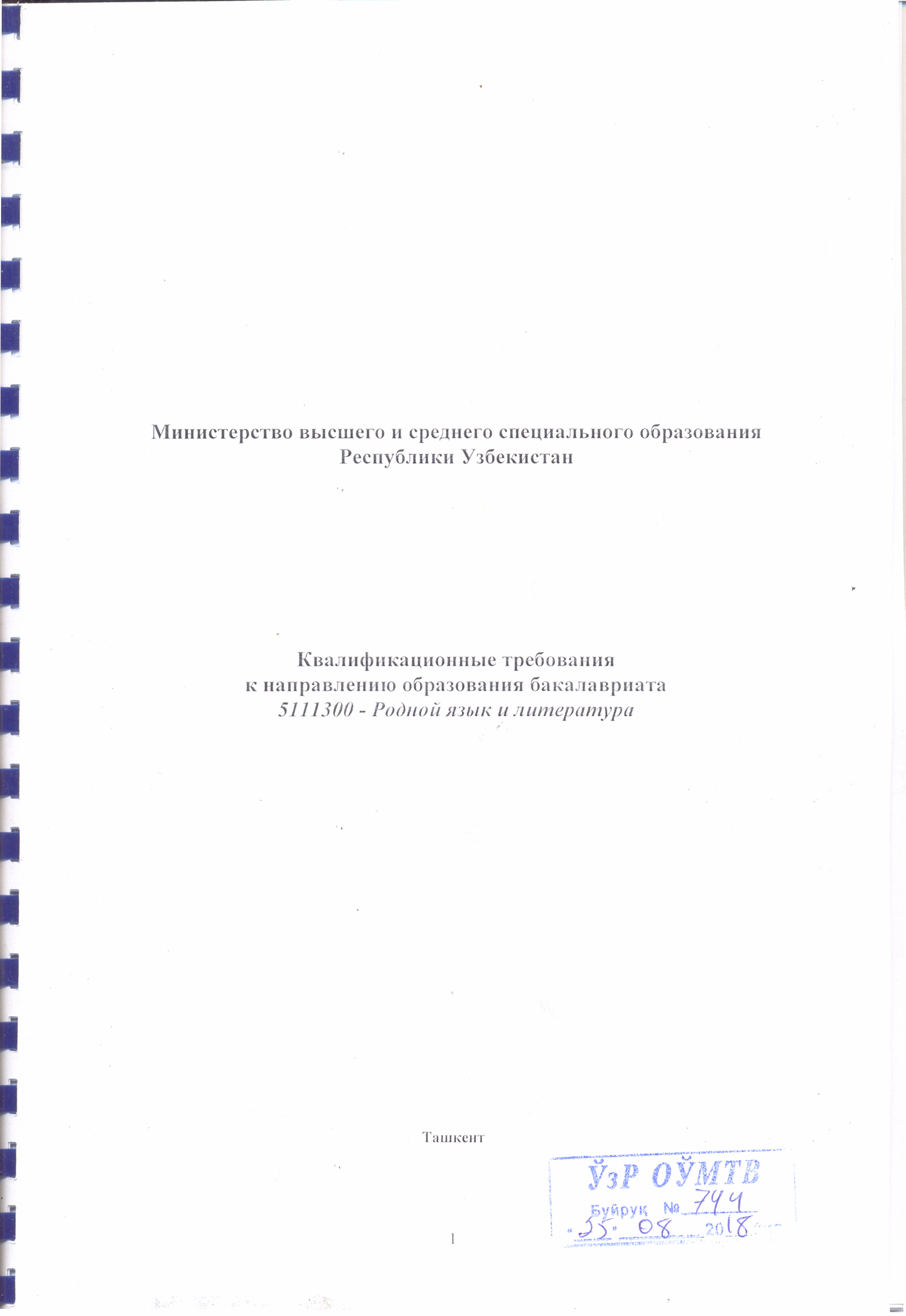 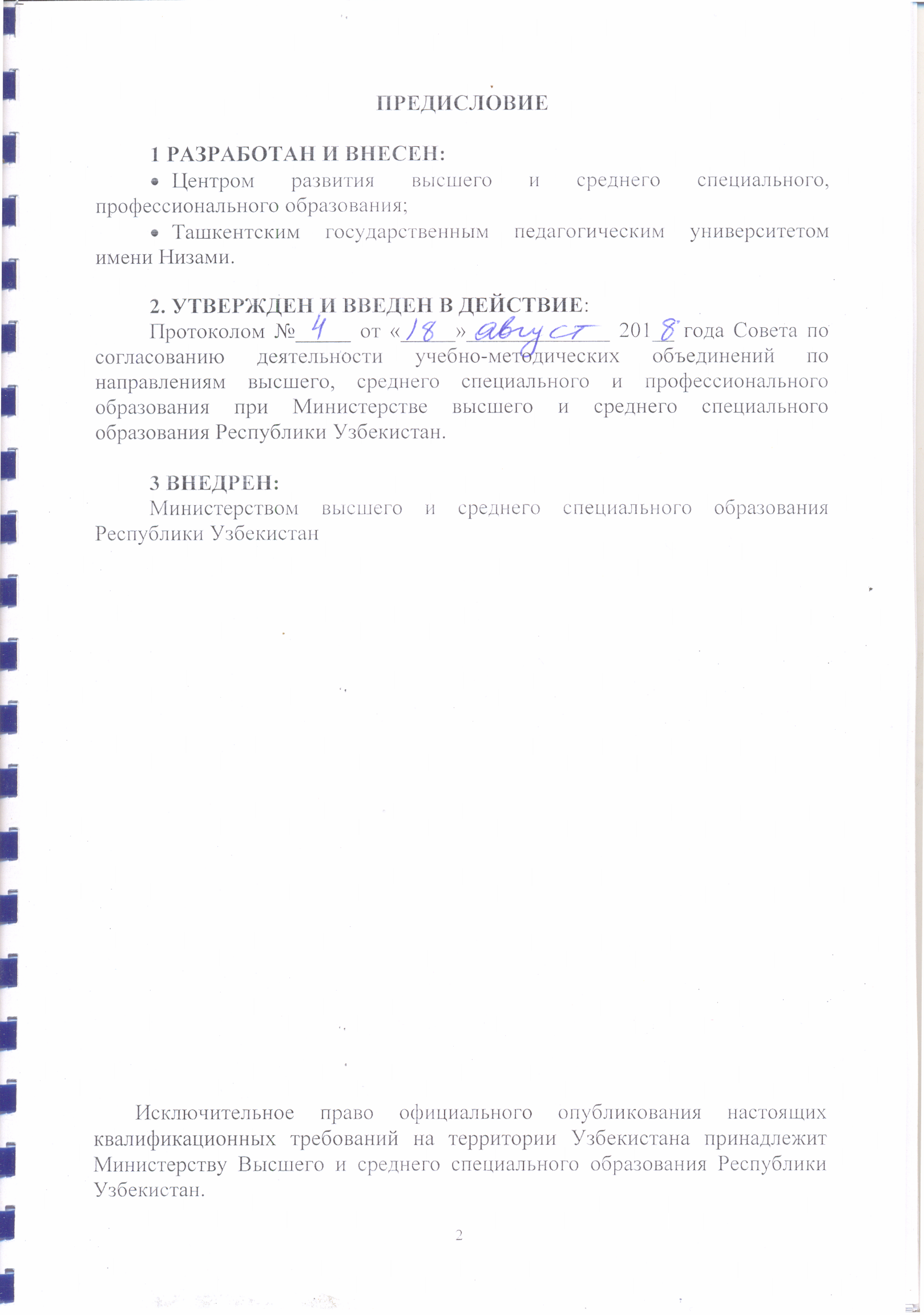 СОДЕРЖАНИЕ5111300 - Родной язык и литература(по языкам)Общая классификация направления образования бакалавриата	Направление бакалавриата 5111300 - Родной язык и литература(по языкам)введёное в стандарты непрерывного  образования Узбекистана, Государственные стандарты высшего образования, классификатор направлений и специальностей высшего образования,  при условии освоения теоретических и практических компонентов, позволяет лицу, успешно прошедшему государственную итоговую аттестацию, получить квалификацию (степень) «бакалавр» и официальный документ государственного образца о высшем образовании.Нормативный срок, общая трудоемкость освоения основной образовательной программы и соответствующая квалификация (степень) приведены в таблице 1:Таблица 1.Сроки, трудоемкость освоения образовательной программыи квалификация(степень) выпускников1.1. Область применения1.1.1. Настоящий государственный образовательный стандарт высшего образования (ГОС ВО) представляет собой совокупность требований, обязательных при реализации освоения основной образовательной программы бакалавриата по направлению подготовки 5111300 - Родной язык и литература  всеми образовательными учреждениями высшего образования на территории Республики Узбекистан.1.1.2.  Право на реализацию основных образовательных программ высшее учебное заведение имеет только при наличии соответствующей лицензии, выданной уполномоченным органом исполнительной власти.1.1.3. Основными пользователями ГОС ВО являются:- профессорско-преподавательские коллективы высших учебных заведений, ответственные за качественную разработку, эффективную реализацию и обновление основных образовательных программ с учетом достижений науки, техники и социальной сферы по данному направлению и уровню подготовки;- сотрудники и студенты, являющиеся ответственными за эффективную реализацию собственной учебной деятельности по освоению основной образовательной программы ВОУ данного направления подготовки;- ректоры и проректоры высших учебных заведений, отвечающие в пределах своей компетенции за качество подготовки выпускников;- Государственные аттестационные комиссии, осуществляющие оценку качества подготовки выпускников;-  органы, обеспечивающие финансирование высшего образования;- Государственные органы исполнительной власти, уполномоченные осуществлять аккредитацию и контроль качества системы высшего образования;- абитуриенты и прочие заинтересованные лица, принимающие решение о выборе направления подготовки.1.2.Классификация профессиональной деятельности бакалавров направления 5111300 - Родной язык и литература1.2.1. Области профессиональной деятельности направления 5111300 - Родной язык и литература:Направление бакалавриата5111300 - Родной язык и литература, состоящее из совокупности средств, приёмов, методов педагогической деятельности, дисциплин, применяемых в процессе подготовки учителей языка и литературы для средних общеобразовательных школ, академических лицеев и профессионально-технических колледжей. Профессиональная деятельность бакалавров включает следующее:-  проведение занятий по языку и литературе, культуре речи в средних общеобразовательных школах, академических лицеях и профессионально-технических колледжах; ведение документации на изучаемом языке. - осуществление деятельности в качестве заведующего кабинетом, методиста, лаборанта и в соответствующих профессиональных сферах;-  осуществление деятельности в качестве младшего научного сотрудника научно-исследовательских организаций общественно-гуманитарного направления;-осуществление деятельности в качестве сотрудников архивов, информационно-ресурсных центров;  методистов-консультантов;  редакторов и корректоров издательств и средств массовой информации; негосударственных некоммерческих объединениях и прочих организациях;-осуществление деятельности в качестве сотрудников духовно-просветительских центров и местных органов самоуправления. 1.2.2.  Объекты профессиональной деятельности бакалавров:Объектами профессиональной деятельности бакалавра по направлению 5111300 - Родной язык и литератураявляются: процесс преподавания языка и литературы; непрерывный учебно-воспитательный процесс; педагогические методы и технологии; методика преподавания изучаемого языка и литературы; родное языкознание и литературоведение; решение актуальных проблем в области языкознания и литературоведения; теория литературы; история литературы; устное народное творчество; выразительное чтение; культура и стиль речи; ведение документации на изучаемом языке; история языка; современный родной язык; учебно-воспитательный процесс во внешкольных учреждениях; духовно-просветительская деятельность; редакторская и корректорская деятельность; научно-исследовательская деятельность в области русского языка и литературы.В соответствии с требованиями заказчиков кадров направление образования может включать в качестве дополнительной информации данные о современных достижениях в научной, технической и социальной сферах по направлению образования. 1.2.3. Виды профессиональной деятельности бакалавров по направлению5111300 - Родной язык и литературавключает в себя:научно-педагогическую;научно-исследовательскую;духовно-просветительскую;организационно-управленческую;В соответствии с требованиями заказчиков кадров направление образования может включать в качестве дополнительной информации данные о современных достижениях в научной, технической и социальной сферах по направлению образования.Виды профессиональной деятельности определяются системой высшего образовательного учреждения в сотрудничестве с заинтересованными участниками учебного процесса.1.2.4. Возможности реализации профессиональной деятельности бакалавровБакалавр по направлению 5111300-Родной язык и литература в результате освоения образовательной программы и получения официального документа государственного образца получает право проведения занятий по специальным дисциплинам в средних, средне-специальных и профессионально-технических образовательных учреждениях.1.2.5. Возможности продолжения образования:- после профессиональной подготовки бакалавр по направлению образования 5111300 - Родной язык и литература имеет возможность продолжить учёбу в магистратуре по специальности 5А111301 - Родной язык и литература (по языкам) сроком не менее двух лет.А также бакалавр, имеющий пятилетний практический трудовой стаж, может продолжить учёбу в установленном порядке в качестве соискателя.2. Требования, предъявляемые к уровню подготовки бакалавров направления 5111300 - Родной язык и литература2.1. Общие требования, предъявляемые к уровню подготовки бакалавров по направлению образования 5111300 - Родной язык и литература:- иметь систематические  знания и мировоззренческие представления; знать основы гуманитарных, естественнонаучных  и социально-экономических наук, актуальные вопросы текущей государственной политики, самостоятельно анализировать социальные проблемы и процессы;- знать историю Родины, уметь излагать и научно обосновывать свои мысли в сфере духовных национальных и общечеловеческих ценностей; иметь активную жизненную позицию, основанную на идее национальной независимости;- иметь целостное представление о процессах и явлениях в природе и обществе; усвоить знания о развитии природы и общества, а также уметь их использовать в жизни и профессиональной деятельности  на современной научной основе;- обладать знаниями правовых и духовных критериев,  определяющих отношение человека к другим людям, обществу, окружающей среде, учитывать их в своей профессиональной деятельности;- владеть способами сбора, сохранения, переработки информации и ее использования в своей профессиональной деятельности, уметь самостоятельно принимать обоснованные решения;- обладать конкурентоспособной общепрофессиональной подготовкой по соответствующему направлению бакалавриата;- обладать способностью самообразования, усвоения новых знаний и организации трудовой деятельности на научной основе;- свободно владеть разговорной речью на одном из иностранных языков;- обладать научными представлениями о необходимости ведения здорового образа жизни и физического закаливания.Бакалавр:- может самостоятельно осуществлять профессиональную деятельность в должностях, которые следует занимать лицам с высшим образованием соответствующего направления;- может продолжать высшее образование в магистратуре по выбранной специальности в рамках соответствующего направления образования;- может обладать возможностью получения дополнительного профессионального образования в системе переподготовки и повышения квалификации кадров.2.2. Квалификационные требования к профессиональной деятельности бакалавровнаправления 5111300 - Родной язык и литератураВ научно-исследовательской деятельности: - осуществление исследовательской деятельности в сфере языкознания, литературоведения, истории родного языка и литературы, методики преподавания в качестве младших научных сотрудников научно-исследовательских институтов и научных центров;- осуществление изучения архивных материалов по истории родногоо языка;- изучение  новейших научных сведений из сети интернет и применение полученной информации в научных целях;- изучение отечественного и зарубежного опыта научных изысканий в области  языкознания и литературоведения;- изучение в сфере профессиональной деятельности новейших научных достижений, научной литературы или научно-исследовательских проектов;- проведение экспериментальных исследований в научно-исследовательских институтах и научных центрах с получением оценки результатов данной деятельности;- проведение анализа, оценка, переработка и осуществление экспертизы существующей научной литературы;- внедрение результатов научно-исследовательской работы.В духовно-просветительской деятельности:- планирование и овладение методикой духовно-просветительской деятельности согласно идее национальной независимости;- знание методов и технологии выработки иммунитета против идеологической и информационной атаки у учащихся;- проведение разъяснительной работы о месте родного языка и литературы  в процессе условий глобализации;- проведение индивидуальных бесед по духовно-нравственному воспитанию в махаллях;- выработка навыков в проведении национальных и традиционных обычаев и церемоний с учетом национальных и общечеловеческих ценностей, таких как милосердие, великодушие, патриотизм, верность.В организационно-управленческой деятельности:- организация и проведение различных мероприятий, конференций, просветительских бесед по родному языку и литературе;- выработка механизма создания системы информационных технологий в ИРЦ, мониторинга,  оценки  их применения;- составление мониторинга по выполнению деятельности и оценки результатов проделанной работы с использованием информационных технологий;-  осуществление контроля процессов производства в соответствии с требованиями    защиты окружающей среды и безопасности труда;- организация и проведение в коллективе социальных и духовно-просветительских работ;- формирование умения выбора правильного решения в условиях расхождения  мнений;- выработка умения составления плана работы по осуществляемой деятельности, проведения контроля и оценки её результатов. В научно-педагогической деятельности (в системе общего среднего, среднего специального и профессионально-технического образования):- разработка и использование  в учебном процессе инновационных педагогических технологий в преподавании родного языка и литературы; - владение методикой преподавания читаемых дисциплин; - владение методами дистанционного образования; - проведение нетрадиционных учебных занятий с использованием современных информационных и педагогических технологий;разработка и применение учебно-методической документации для эффективного проведения учебных занятий по читаемым дисциплинам;разработка дидактического обеспечения для проведения учебных занятий по читаемым дисциплинам;регулярное совершенствование педагогической деятельности по читаемым дисциплинам, при осуществлении самостоятельного поиска информации, самообразования, научно-творческой деятельности;обладание знаниями о различных научных концепциях и школах в сфере истории родного языка и литературы, а также языкознания и литературоведения;обладание широким кругозором и умением передать знания в сфере таких дисциплин, как общее языкознание, родное языкознание, история и современное состояние родного языка, устное народное творчество, история и теория родной и мировой литературы;обладание способностями анализировать и обобщать факты, делать основные выводы, применять творческие методы, использовать традиционные и нетрадиционные методы обучения и передовые педагогические технологии в процессе преподавания специальных дисциплин;осуществление анализа научных основ читаемых дисциплин, определение роли предмета на методических объединениях общеобразовательных, среднеспециальных и профессионально-технических учреждений, а также подготовка сообщений на педагогических чтениях по научным проблемам, организация дифференцирующего обучения в школах, академических лицеях и профессионально-технических колледжах, ведение  документации, связанной с учебным процессом;самостоятельное изучение и оценка архивных материалов в сфере истории родного языка и литературы;осуществление научного анализа и составление библиографических указателей, имеющихся архивных материалов по родному языку и литературе;обладание основными методами и средствами сбора, обработки и хранения информации, полученной из Интернет-ресурсов;умение оценивать достоверность информации и обладание идеологическим иммунитетом.3. Общие требования, предъявляемые к содержанию учебных планов и программ дисциплин направления образования бакалавриата5111300 - Родной язык и литератураВ целях обеспечения непрерывности и преемственности образовательного процесса и связи дисциплин бакалавриата и учебных программ с системой общего среднего, среднего специального и профессионально-технического образования обязательные дисциплины направления образования бакалавриата5111300 - Родной язык и литературабыли распределены по следующим блокам:  гуманитарные и естественнонаучные дисциплины;общепрофессиональныедисциплины;специальныедисциплины;дополнительныедисциплины.Для овладения навыками профессиональной деятельности необходимо обязательное прохождение квалификационной практики.Студент обязан освоить как обязательные дисциплины, указанные в учебном плане, так и дополнительные дисциплины в равной степени.  Проблемы и вопросы, рассматриваемые в процессе самообразования должны соответствовать общей направленности учебных дисциплин бакалавриата, представленных в программах по дисциплинам и учебном плане по направлению образования бакалавриата. Изучение дисциплин учебного плана бакалавриата соответствующим образом должно завершаться итоговой государственной аттестацией.3.1 Требования к знаниям,  умениям и навыкам по блокам дисциплин:Требования по блоку гуманитарных и естественнонаучных дисциплин:Требования по блоку «Гуманитарных и естественнонаучных дисциплинопределяются документом «Требования к необходимому содержанию и уровню подготовленности бакалавров   по   блоку «Гуманитарные и естественнонаучныедисциплины», утвержденным Министерством высшего и среднего специального образования. По естественнонаучным дисциплинам студент должен:знатьо своеобразном приеме познания математического мира; уметь использовать математические символы для выражения количественных и качественных  соотношений объектов; аналитическую геометрию, линейную алгебру, математический анализ, теорию, теорию вероятности и основные понятия и методы статистики; методы решения функциональных и расчетных задач;знать об информации, приемах её сохранения, обработки и передачи; языках программирования разной степени;уметьиспользоватьязыки программирования разной степени; базу сведений; программное обеспечение и технологию программирования;	знать о возрастной физиологии и гигиене;особенностях организма детей и подростков разных возрастов в период учебно-воспитательного процесса; влиянии на детский организм условий в средних и среднеспециальных заведениях, оборудования в них, учебной нагрузки, а также о защите здоровья детей и подростков; медико-гигиенических основах для предотвращения вредных привычек, наркомании и подготовки молодежи к семейной жизни;генезисе и профилактике наследственных заболеваний;уметьиспользовать профилактические меры по предотвращению вредных привычек, наркомании,  наследственных заболеваний;знать о науке экологии;  соотношении порядка и беспорядка в природе, упорядоченности строения объектов, переходах в неупорядоченное состояние и, наоборот;  динамических и статистических закономерностях в природе;  вероятности как объективной характеристике природных систем; индивидуальном и коллективном поведении объектов в природе;  целостности и гомеостазе живых систем;  взаимодействии организма и среды, сообществе организмов, экосистемах;  экологических принципах охраны природы и рациональном природопользовании, перспективах создания, не разрушающих природу технологий;  новейших открытиях естествознания, перспективах их использования для построения технических устройств; последствиях своей профессиональной деятельности с точки зрения единства биосферы и биосоциальной природы человека.По общепрофессиональным дисциплинам:знатьоб интерпретации психологии как общественной и естественной науке; направлениях психологии; взаимосвязи философии и психологии; научно-техническом прогрессе и психологии; ведущей роли психологии в деятельности педагога;уметьпользоваться требованиями к личной гигиене, здоровому образу жизни для воспитания всесторонне развитой личности, нормам гигиены;знатьоб объектах и методах научного исследования; педагогике как общественной науке; методологии педагогики;  месте и роли педагога в обществе;  гуманизации и демократизации образования, их непрерывности и преемственности;  основных этапах развития педагогической науки; основных направлениях прошлой и современной педагогики; передовых педагогических взглядах; видах педагогики по цели;  интеграции педагогического процесса; уметьиспользовать знания о/обполитике Республики Узбекистан в области образования, национальной модели по подготовке кадров; особенностях обучения и воспитания, целостном педагогическом процессе; образе педагога ХХI века; педагогической антропологии; основных компонентах теории (дидактики) обучения; концепции, парадигме; принципах обучения; методах, технологиях обучения; видах и этапы обучения; диагностику обучения; сущности теории воспитания; принципы и содержание воспитания; среде (социуме), психике (психологии) в образовании; особенностях социальной педагогики; видах воспитания; особенностях воспитания в семье, в обществе; системе и структуре образования Республики Узбекистан; форме управления образованием; зарождении идеи об обучении и воспитании личности; педагогических взглядах Восточных и Западных мыслителей об обучении и воспитании; истории развития школьного образования и педагогического мышления воспитания; истории развития педагогической науки в Республике Узбекистан;знатьо роли родного языка в системе образования; связи методики преподавания родного языка с психолого-педагогическими дисциплинами;  истории методов и технологии преподавания родного языка;  учебниках и учебных пособиях родного языка общего среднего и среднего специального образования; уметьиспользоватьотношение методики преподавания родного языка с другими лингвистическими дисциплинами; дидактические принципы обучения; методы, технологии, приёмы и средства преподавания родного языка, их теоретические основы; содержание образования (ГОС) общего среднего образования; содержание образование (ГОС) среднего специального образования; особенности изучения разделов родного языка; внеклассную работу по родному языку.знатьо роли литературы в системе образования;  связи методики преподавания литературы с психолого-педагогическими дисциплинами; истории методов и технологии преподавания литературы;  особенностях учебников и учебных пособий по литературе;о проектировочной деятельности, направленной на выработку умения проектировать педагогический процесс, результаты, условия, перспективы развития; формировании профессиональных компетентностей, предполагающих развитие умений оценивать, осознавать, проектировать, конструктивно решать различные виды учебно-профессиональных задач;уметьиспользоватьотношения методики преподавания родной литературы с другими литературоведческими дисциплинами; дидактические принципы обучения; методы, технологии, приёмы и средства преподавания родной литературы, их теоретические основы; содержание образования (ГОС) общего среднего образования по родной литературе; содержание образование (ГОС) среднего специального образования по родной литературе;инновационные технологии обучения литературе; инновационные способы поведения в педагогическом процессе;  информационные технологии наряду с традиционными средствами обучения; методы активного и интерактивного обучения; основы методики использования современных технологий обучения в практике преподавания литературы;знатьо языкознании как науке о языке; основных разделах языкознания;  связи языкознания с другими науками;  теории происхождения языка;  внешних и внутренних законах развития языка;  системе и структуре языка;  уровнях языка;  единицах уровней языка и  закономерностях их функционирования;  языках мира; классификациях языков мира; основных этапах истории языкознания и  грамматических  учений; направлениях и тенденциях современного  языкознания; проблемах социолингвистики; основных положениях древних и современных грамматических традиций; уметь анализировать классификацию языков, языковые семьи и группы, использовать основные языковедческие понятия, применять грамматические учения на практике, оперироватьсоциололингвистической терминологией;ориентироваться в основных этапах истории языкознания и грамматических учений;	знать о фонетике и фонологии; сегментных и суперсегментных единицах речи; классификации гласных и согласных звуков; фонетических законах в области гласных и согласных; понятии фонемы; о составе фонем родного языка; дифференциальных признаках фонем; позициях, вариантах и вариациях фонем; фонологических школах; фразеологии; лексикологии как разделе современного русского языка; системных отношениях в лексике; типах лексических значений: свободное, несвободное: прямое, переносное; многозначности слова; типах переносных значений слов; системных отношениях в лексике; лексике родного языка с точки зрения ее происхождения; лексике родного языка с точки зрения активного и пассивного запаса; фразеологии,  составе фразеологизмов, происхождении фразеологизмов, классификации фразеологизмов по степени семантической спаянности компонентов; системных отношениях во фразеологии;орфоэпии, графике, орфографии; орфографии; принципах орфографии; отступлении от основного принципа родной орфографии в сторону фонетического и исторического написания; дифференцирующих написаниях; истории родной графики и орфографии; словообразовании;  деривации и морфемном составе слова; типах основ; исторических изменениях в морфологической структуре слова; морфемном, словообразовательном и этимологическом анализе слова; о морфологии; принципах распределения слов по частям речи; имени существительном как части речи; прилагательном как части речи; числительном как части речи; местоимении как части речи; глаголе как части речи; наречии как части речи; категории состояния как части речи; служебных частях речи, их разрядах и функциях; синтаксисе; синтаксических единицах родного языка; 	знатьструктуру слога в диалектах родного языка; ударный вокализм; безударный вокализм; консонантизм; местоимения, имя существительное и прилагательное; глагол; противопоставление и непротивопоставление синтаксических диалектных различий в структуре словосочетаний и предложений; особенности диалектного словообразования; основные признаки диалектного слова; фразеологиию; лексикографию; диалектное членениеродного языка; эволюцию звуковых процессов; морфологию; синтаксис; лексику; основные лексико-тематические группы в их историческом развитии; общую характеристику фразеологизмов родного языка; основные способы словообразования в истории языка; литературный язык и его стили; языковую норму как историческую категорию; проблемы периодизации истории родного литературного языка; развитиерусского литературного языка в билингвальных, полилингвальных условиях и вопросы норм литературного языка; тенденции развития языка художественной литературы;			знать о научном содержании, которое составляет основу знаний по литературоведению; теоретических изысканиях ученых-филологов, ученых-психологов, которые изучаются в данном курсе; уметь использоватьосновные положения теории литературы, исходя из анализа художественного текста.знать историю литературы; общие закономерности развития литературы; литературоведческие работы; уметь использовать основные положения истории  литературы; знания об общих закономерностях развития литературы; работы по теории и истории литературы; обладать навыками анализа  художественного  текста; использования научного и критического материала; самостоятельного осмысления и анализа художественного текста; самостоятельного осмысления литературного процесса в целом и его влияния на творчество художников слова; о значении науки об устном народном творчестве для развития всех видов профессионального искусства; о фольклорных жанрах; о специфике устного народного творчества; о научных трудах по фольклористике;использовать полученные теоретические знания на практических или семинарских занятиях;знать о содержании программных произведений мировой литературы;  представителях и произведениях основных литературных школ и направлений всех периодов развития мировой литературы;  творческом пути писателей;  концепции писателей разных литературных эпох;  особенностях разных литературных периодов; об общих закономерностях развития национальных литератур и их национальной специфике; о генезисе литературных родов и жанров; уметьиспользоватьзнания о прозаических и поэтических произведениях с точки зрения тематики, идейно-художественных особенностей, структуры, принадлежности к направлению; полученные теоретические знания при анализе прозаических и поэтических текстов произведений мировой литературы; сопоставительный анализ истории мировой литературы с историей родной литературы; знания о месте художественного произведения в литературном процессе;По специальным дисциплинам:знатьо стилистике как лингвистической дисциплине; функциональных стилях как стилистической разновидности родного языка; соотношении понятий стиль языка и стиль речи; особенностях функциональных стилей в их историческом развитии; о стилистической норме как стилистической категории; характере ошибок, связанных с нарушением стилистической нормы; художественном тексте как предмете лингвистического анализа; о идейно-тематическом содержании художественного текста и его воплощений в образных языковых реализациях на всех ярусах текста; функции содержательных единиц в художественном тексте; языковой  организации художественного текста как воплощения идейно-эстетических установок автора; методах лингвистического анализа художественного текста; о культуре речи  как научной и учебной дисциплине, ее предмете и задачах;  языке как средстве коммуникации в человеческом общении;участии языка в формировании и оформлении мысли; о внешней и внутренней  речи;  основных требованиях к культуре речи;  видах речи (монолог, диалог, полилог);  культуре речи как одному из видов социального поведения человека;  недостатках речи;  культурно-речевых критериях;характеристике понятий правильности речи, точности речи, логичности речи, чистоты речи, выразительности речи, богатство речи, уместность речи в соотношении с неязыковыми структурами (речь-мышление, речь - сознание, речь - адресат и т.п.); связи культуры речи со стилистикой языка; роли неязыковых структур в формировании культуры речи: логики, психологии, философии, педагогики, этики, эстетики;  правильности речи как коммуникативном качестве речи;основных признаках нормы речи: историчности, динамичности, вариантности, зависимости от экстралингвистических факторов;  типах норм в языке; социальных нормативных словарях;  публичной речи как о живом реальном процессе общения;  коммуникативных качествах речи учителя: точности, логичности речи, выразительности, доступности, уместности речи; речи учителя как одном из показателей педагогического мастерства; технике речи, жестах и мимике в лекции, на уроках;уметь использоватьфункциональные стили как  стилистическую разновидность родного языка; соотношение понятий стиль языка и стиль речи; особенности функциональных стилей в их историческом развитии; стилистическую норму как стилистическую категорию; художественный текст как предмет лингвистического анализа; идейно-тематическое содержание художественного текста и его воплощение в образных языковых реализациях на всех ярусах текста; функции содержательных единиц в художественном тексте; языковую  организацию художественного текста как воплощения идейно-эстетических установок автора; методы лингвистического анализа художественного текста; культуру речи; язык как средство коммуникации в человеческом общении; основные требования к культуре речи;знать об общих закономерностях и тенденциях развития современного мирового литературного процесса;  основных факторах формирования и дальнейшего развития художественных систем как в общем потоке современного мирового литературного процесса, так и внутри отдельной системы; общие сведения о творческом развитии отдельных писателей; общие стилевые закономерности, касающиеся писателей одной художественной системы или течения; уметьиспользовать основные отличительные черты определенной художественной системы; знания об определенных типологических свойствах в художественном творчестве отдельного писателя; стилевую принадлежность художественного мастерства писателя и знания о его месте в общем движении современного мирового литературного процесса.Знатьоборфографии;  правописании гласных, проверяемых ударением в различных морфемах; правописании безударных гласных, не проверяемых ударением, в корнях родственных слов, буквенных чередованиях гласных; правописании приставок; правописании глухих и звонких согласных в различных морфемах; двойных согласных как внутри корня, так и на стыке морфем; непроизносимых согласных; правописании сложных слов; правописании падежных окончаний, суффиксов;особенностях склонения и правописания различных форм; правописании личных окончаний глаголов, гласных букв в суффиксах некоторых форм прошедшего времени, значении и употреблении частиц не и ни, различении их на письме; пунктуации в простом предложении и простом осложненном предложении; знаки препинания в предложениях с однородными членами; обособленными членами; вводных и вставных предложениях;знаках препинания в сложносочинённом предложении; в сложноподчинённых предложениях с одним или несколькими придаточными; в сложных предложениях с сочинением; в бессоюзных сложных предложениях с союзной и бессоюзной связью; знаках препинания с прямой речью и цитатами;Знатьо методах и приёмах анализа художественного произведения; об ораторском мастерстве; уметьиспользовать терминологический аппарат при анализе художественных произведений;Знатьо методах и приёмах анализа художественного произведения; об ораторском мастерстве; уметьиспользовать терминологический аппарат при анализе художественных произведений;		Знатьо структуре и системе сопоставляемых языков; возникновении языков и их классификации;  взаимосвязи языка и общества, языка и мышления;  основных стилях и литературной норме для всех языковых уровней; уметьиспользоватьпроведениесопоставительного типологического анализа фактов родного и узбекского языков; определение дифференциальных признаков конкретного языка;Требования, предъявляемые к знаниям, умениям и навыкам бакалавров в отношении к дополнительным дисциплинам:Требования, предъявляемые к составу и содержанию дополнительных дисциплин определяется со стороны Совета ВОУ с учетом современных достижений науки, техники и технологий по направлению образования и потребностей заказчиков.Дисциплины по выборуПеречень и содержание дисциплин по выбору устанавливается  ВОУ с учетом требований современных достижений в науке и искусстве по данному направлению подготовки бакалавров, а также с учетом заказчиков  кадров.3.2 Общая нагрузка по учебному плану направления образования бакалавриата  5111300 – Родной язык и литература По всем видам аудиторной и внеаудиторной учебной деятельности максимальная недельная нагрузка составляет 54 часа. Для дневной формы обучения максимальная недельная нагрузка аудиторной работы составляет 30 часов. На основании нормативных документов срок обучения составляет четыре года, учебный процесс продолжается на протяжении 204 недель. Учебное время распределено следующим образом: Теоретические занятия распределены по дисциплинам учебных блоков следующим образом:В течение учебного года на каникулы отводится 6 - 10.Библиографические данныеУДК:  002:651.1/7				                        Гуруҳ  Т 55ОКС   01.040.01ключевые слова: государственный образовательный стандарт высшего образования, бакалавриат, магистратура, квалификационные требования, образовательная программа, блок образовательных дисциплин, учебный план, учебная дисциплина, практика по квалификации, категория стандартов, общие квалификационные требования,  итоговая государственная аттестация, контроль качества обучения, содержание и компоненты образовательной программы, общая характеристика направления.Структура образовательной программы по направлению образования бакалавриата 5111300 – Родной язык и литература (русский язык и литература)I. ГРАФИК УЧЕБНОГО ПРОЦЕССАПо плану на 2017 учебный годПо плану на 2018 учебный год Недельный график учебного процесса и виды занятий за 2018 и 2017 учебный год.II. УЧЕБНЫЙ ПЛАНПримечания: В плане на 2018 учебый год блоки “Гуманитарные и социально-экономические дисциплины” и “Математические и есественнонаучные дисциплины” объединены в один блок “Общеметодические, гуманитарные и есестеннонаучные дисциплины”, количество дисциплин сокращено с 16 до 11, общая трудоемкость сократилась с 28 % до 23,2%. Блок “Общепредметные дисциплины” переименован из 3-блока во 2-блок, процент общей трудоемкости  увеличился с 42,6 % до 50 %.Блок “Специальные дисциплины” переименован из 4-блока в 3-блок процент общей трудоемкости  увеличился с 15,01% до 21,07%. В связи с тем, что срок квалификационной практики увеличился с 20 до 30 недель, изменился объем теоретического образования и аудиторная недельная нагрузка была сокращена с 32 часов до 30 часов. Заведующий кафедрой русской литературыи методики преподавания                                                                             Ю.У. Матенова Заведующий кафедрой русского языка и методики преподавания                                                                                О.Ж. Латипов 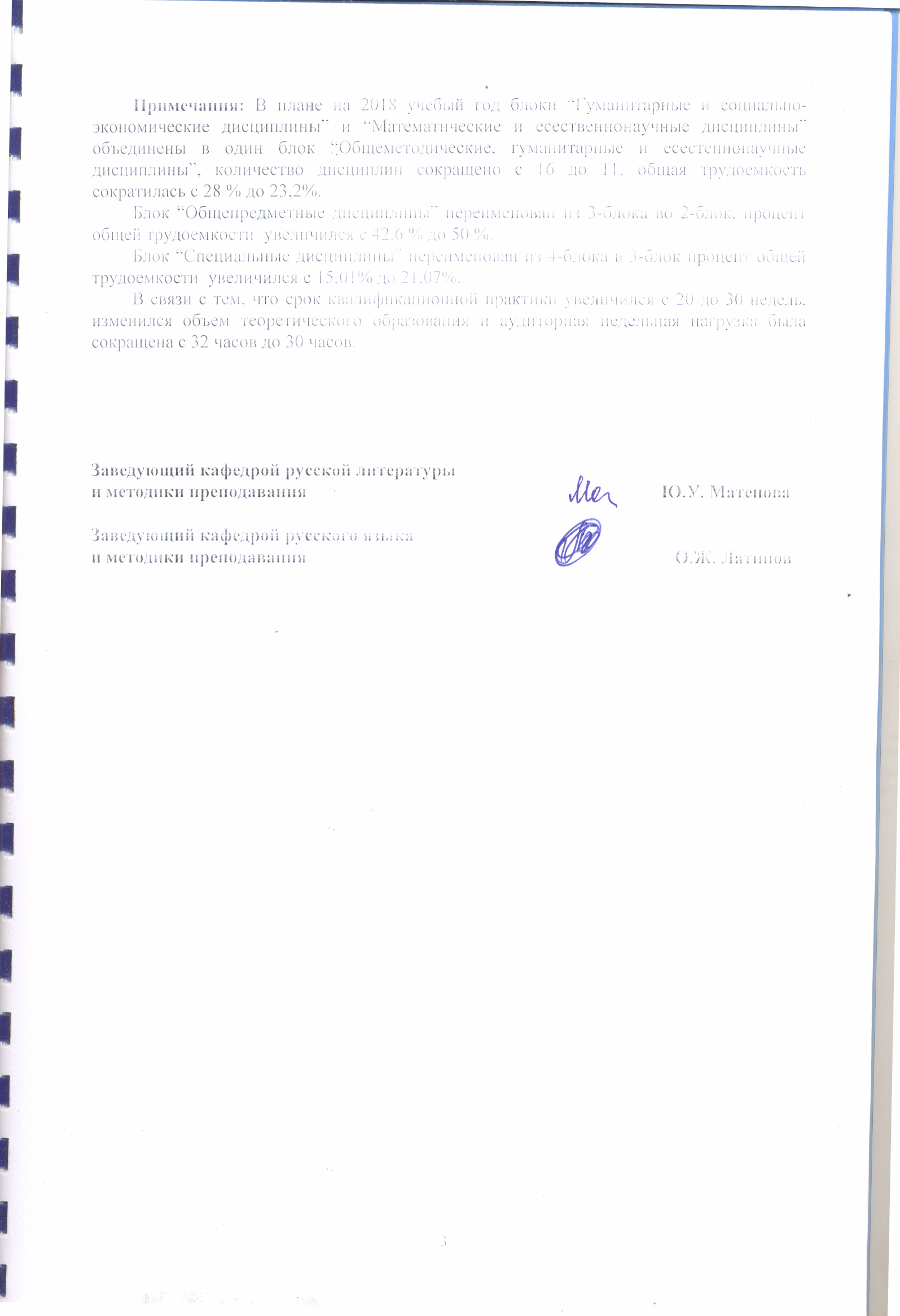 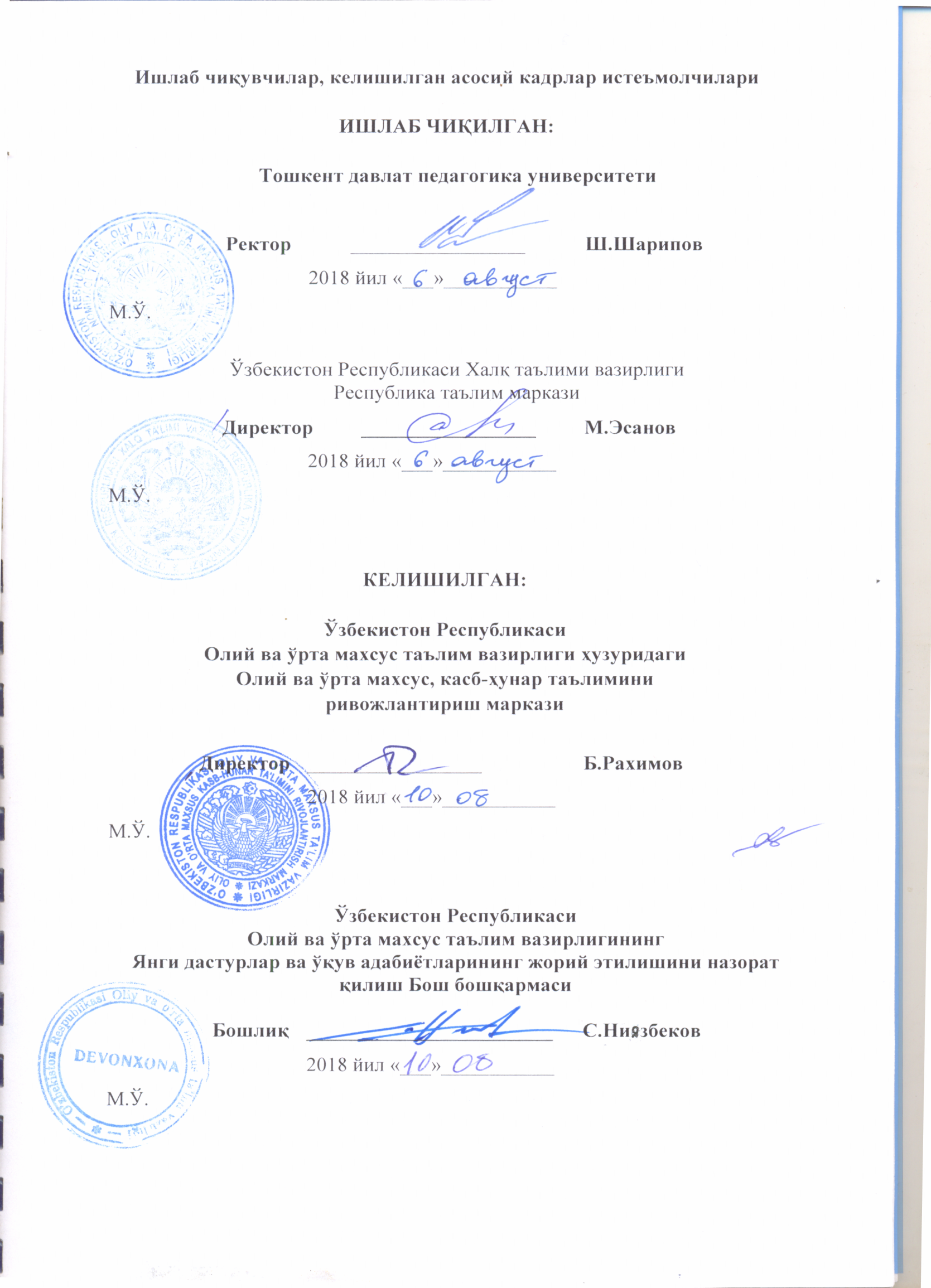 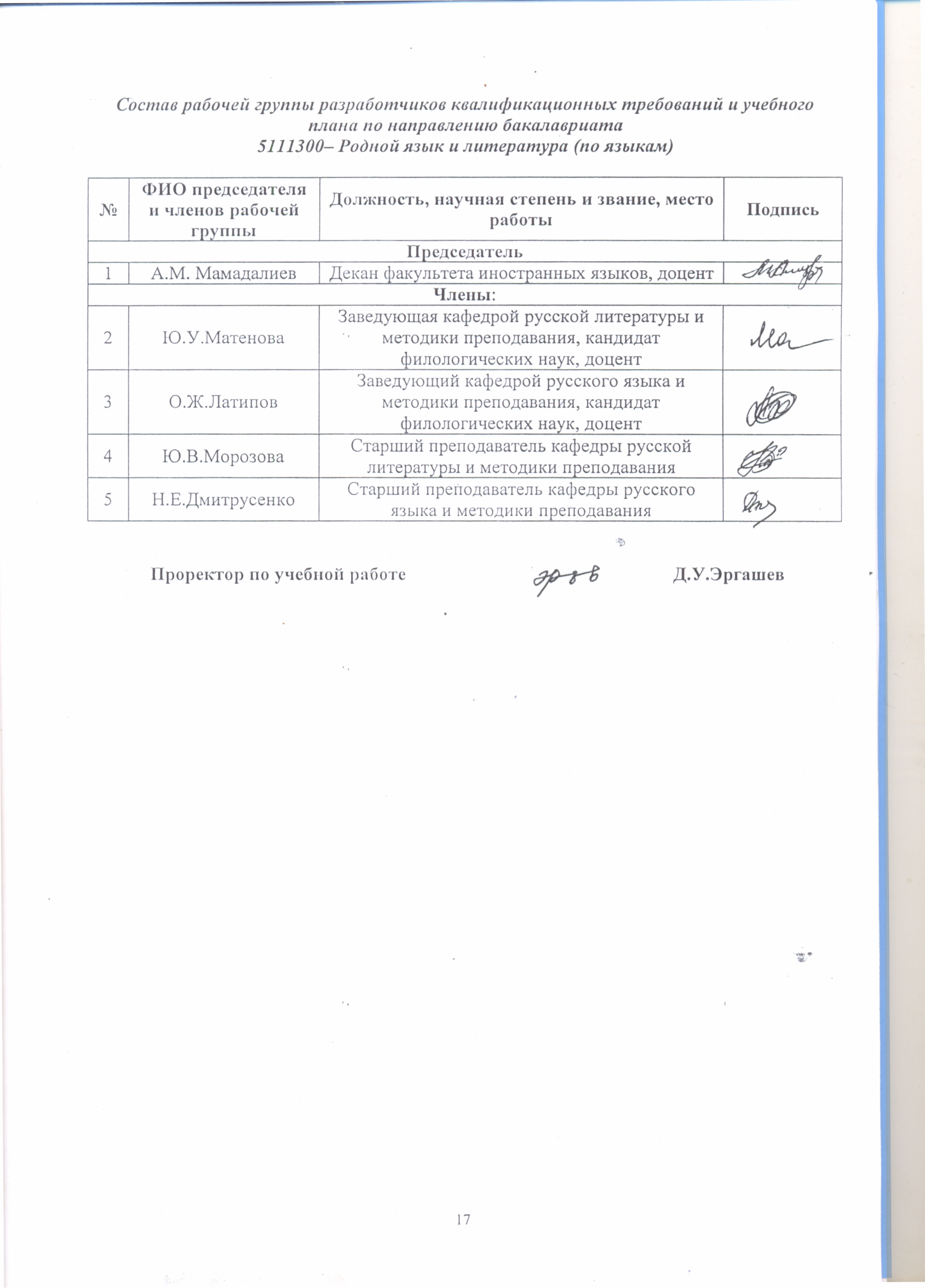 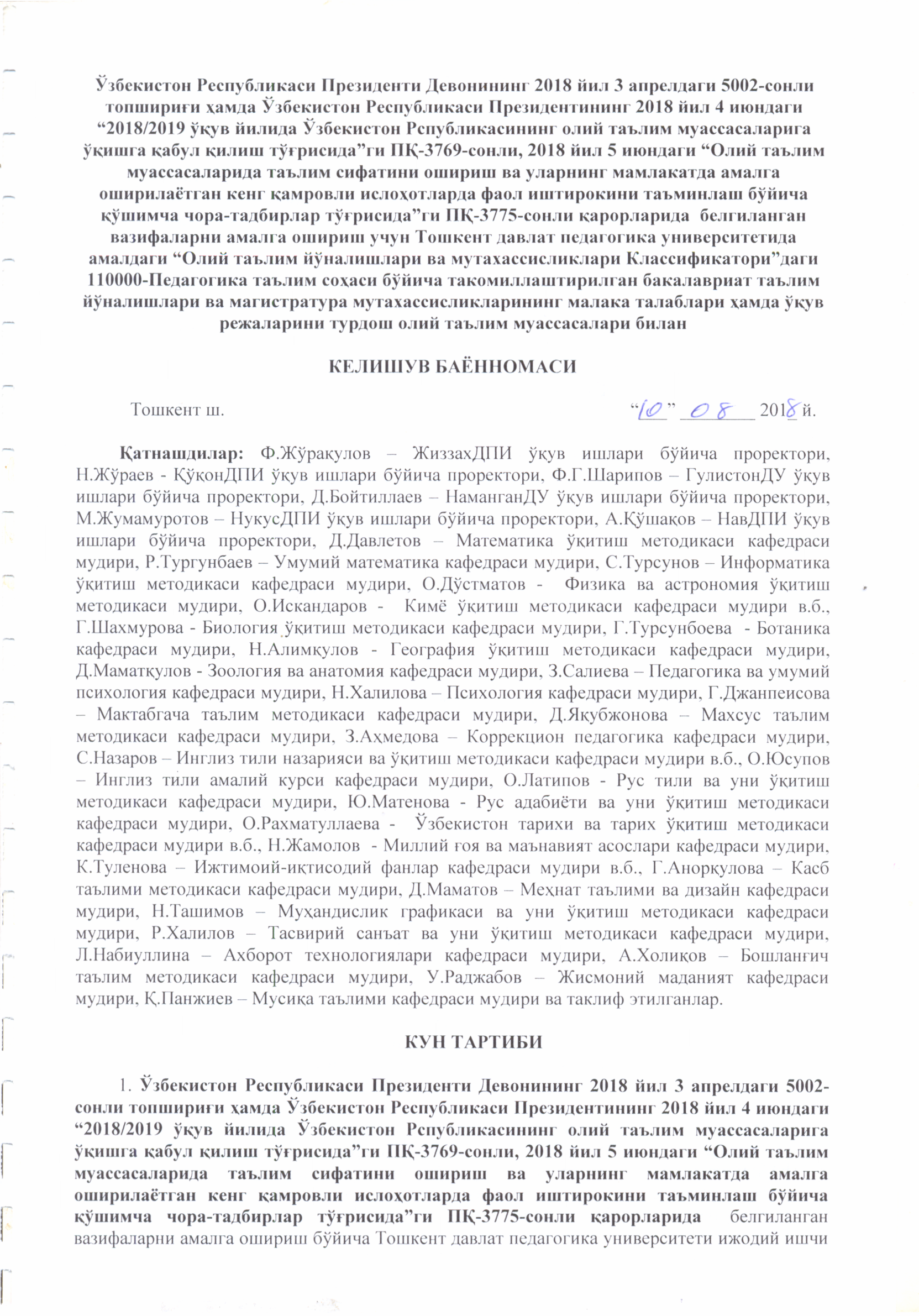 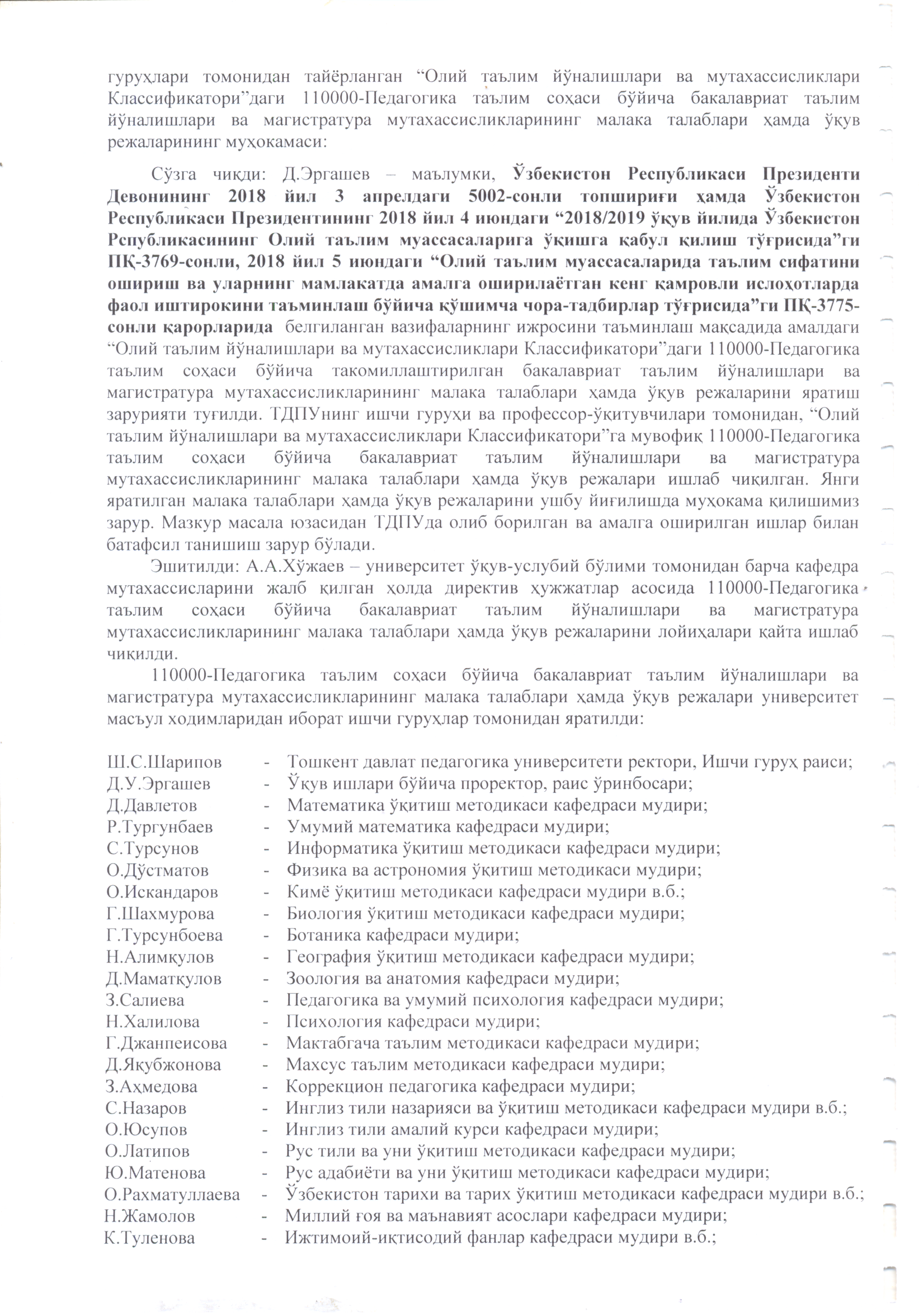 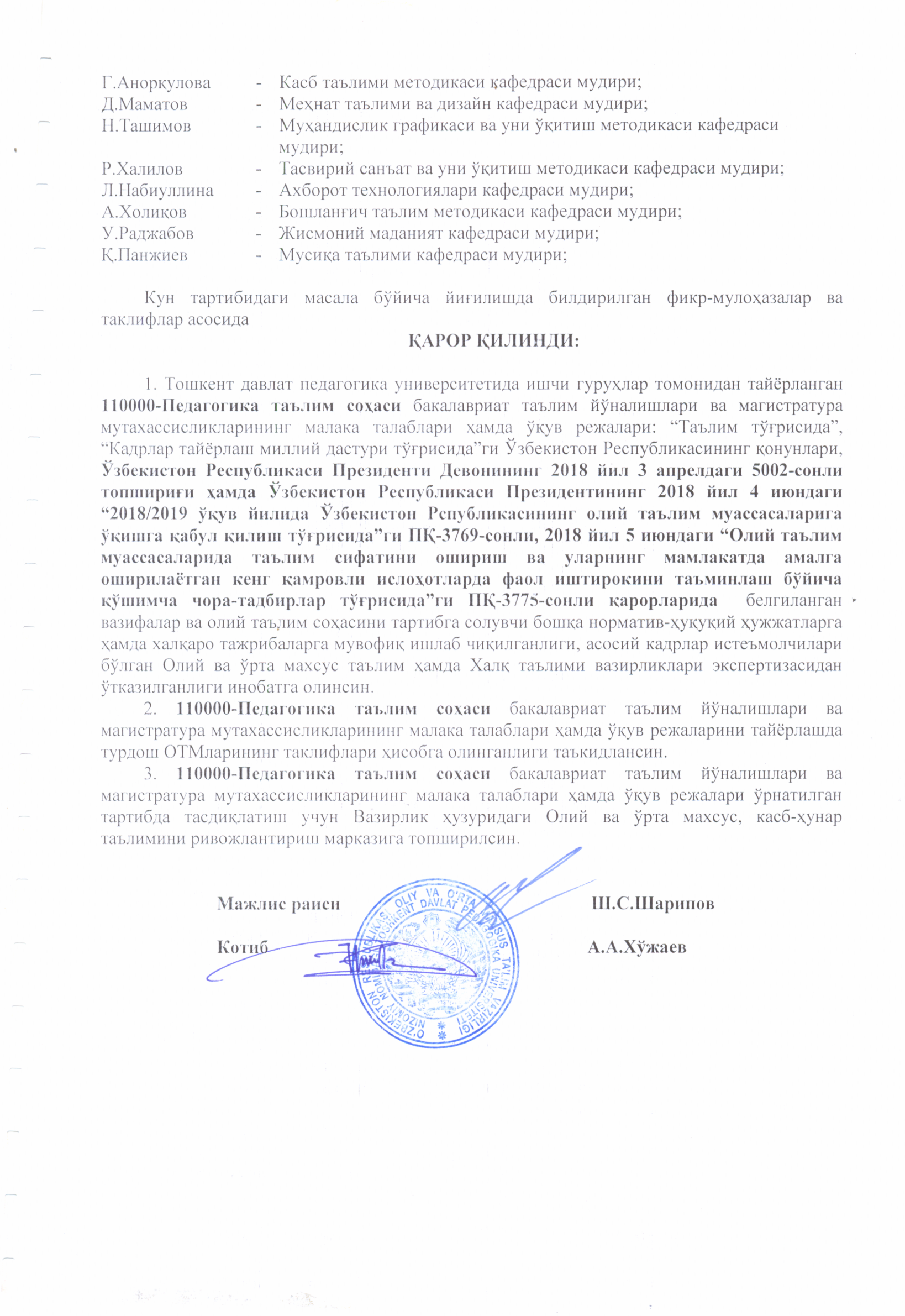 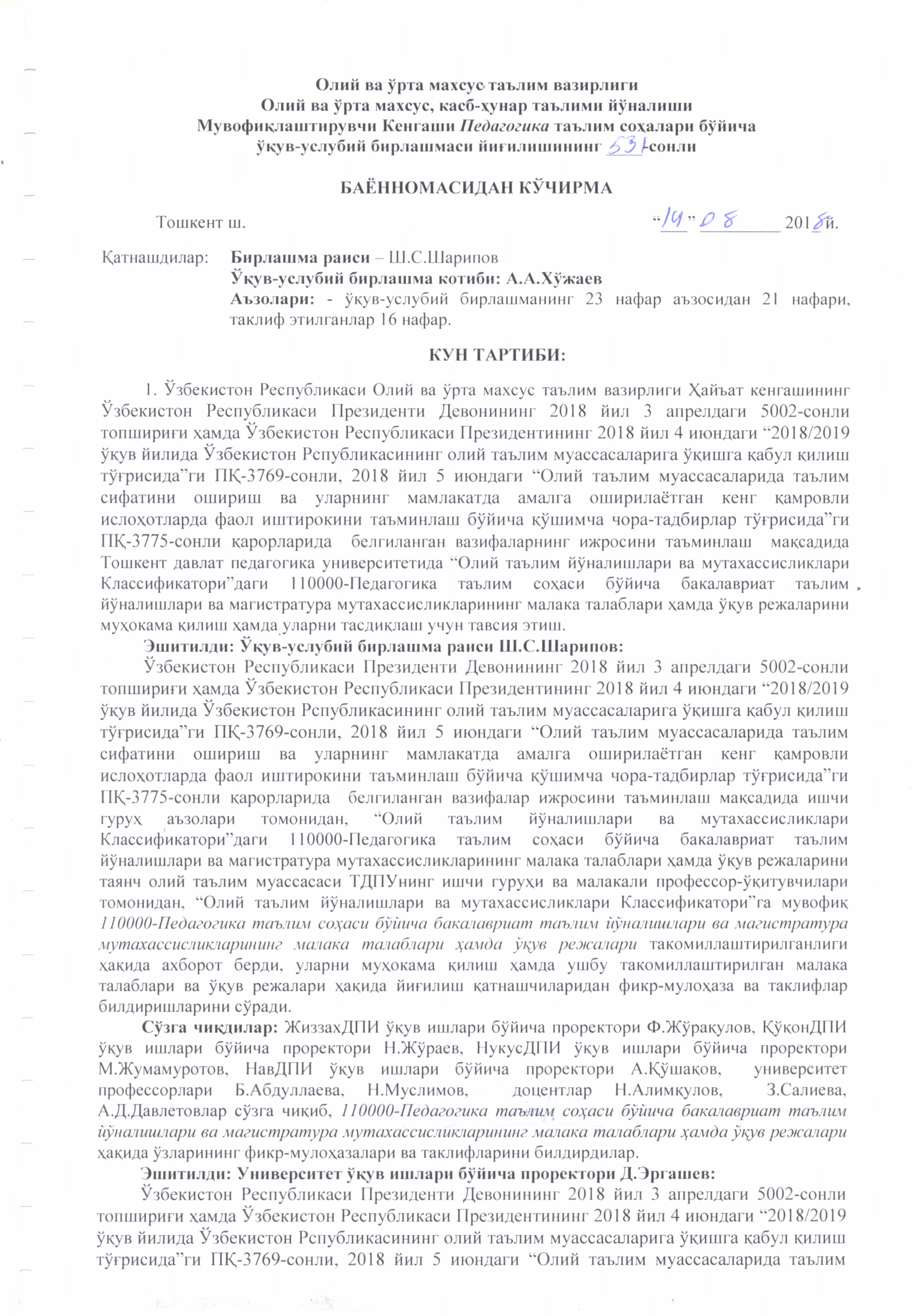 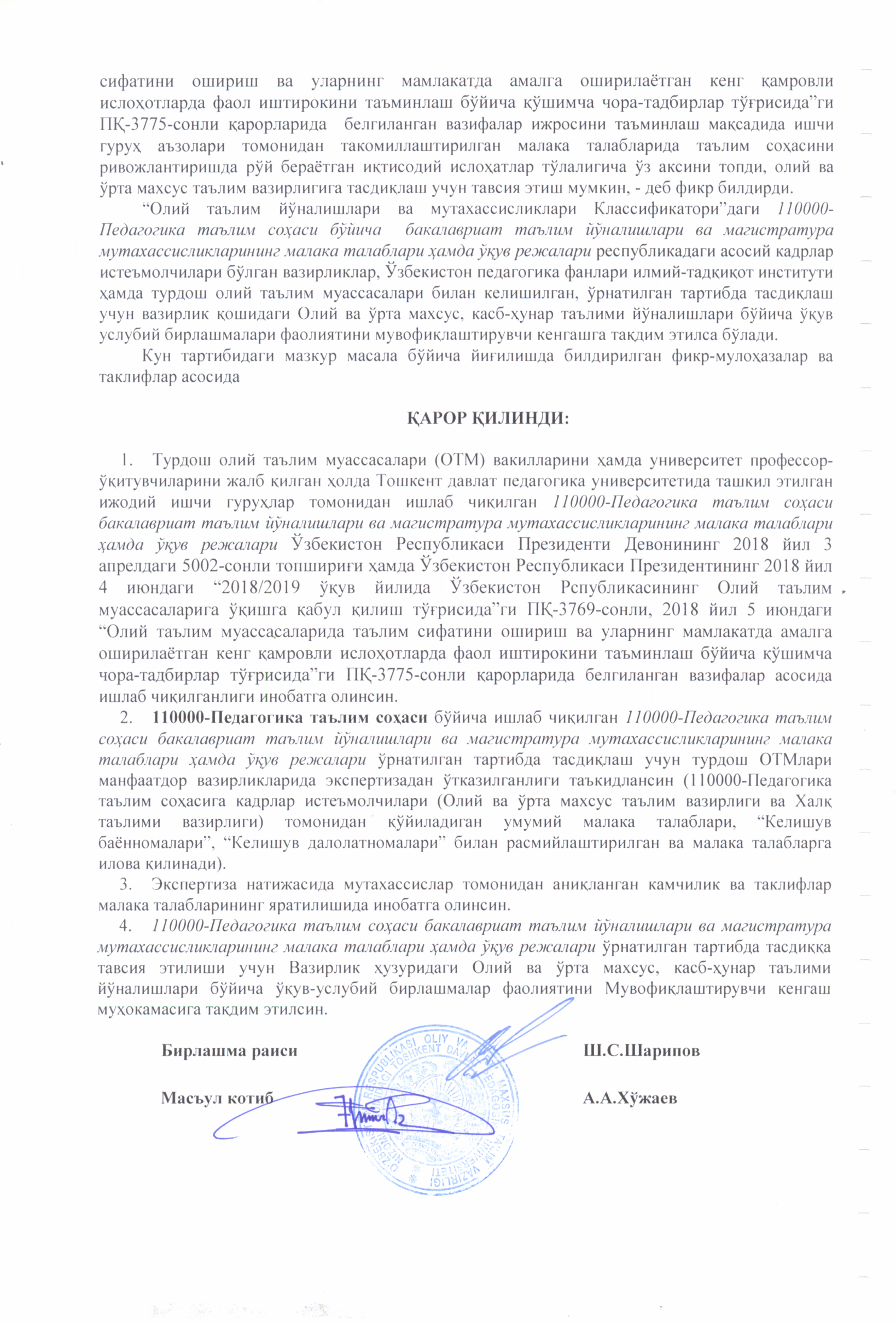 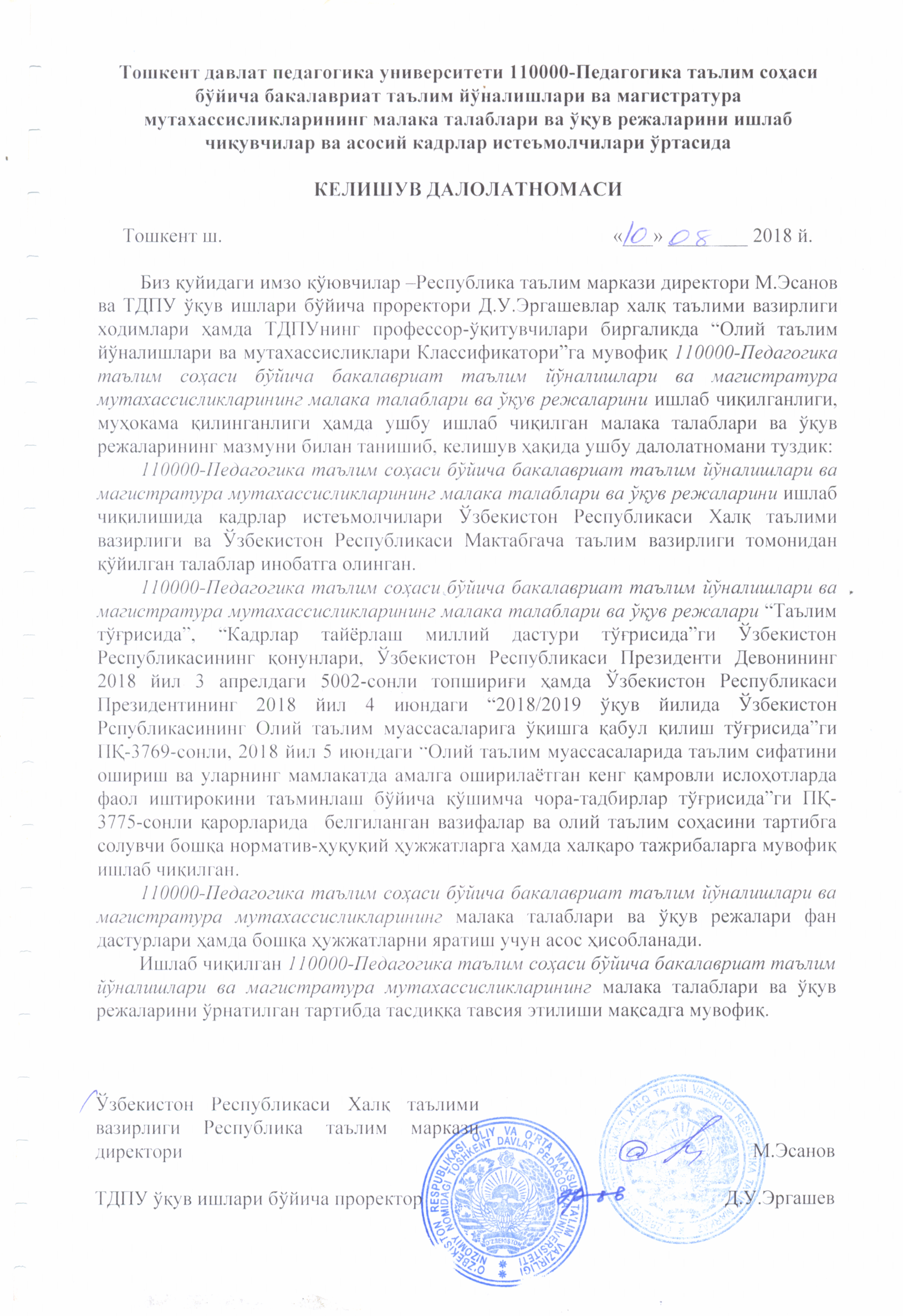 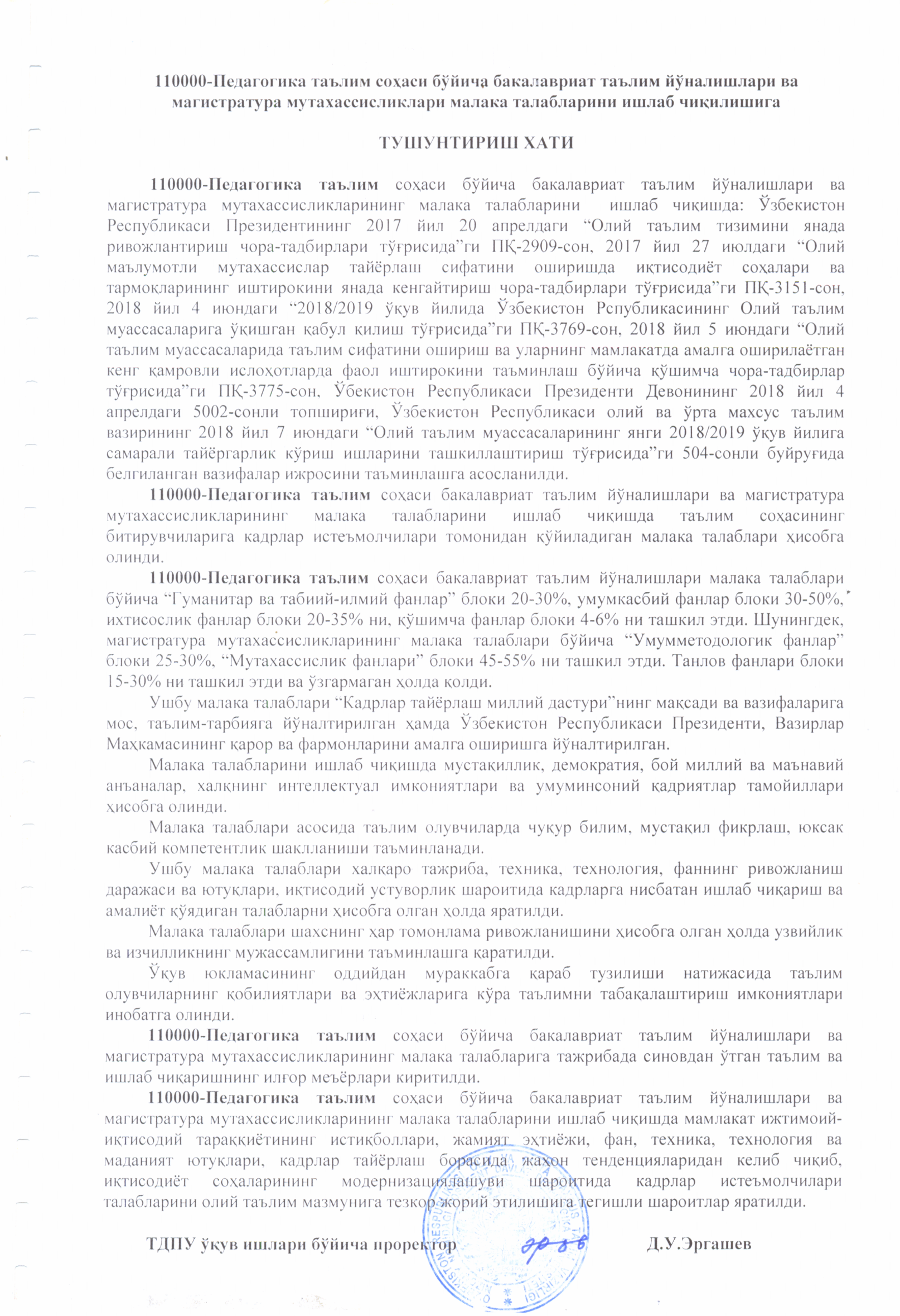 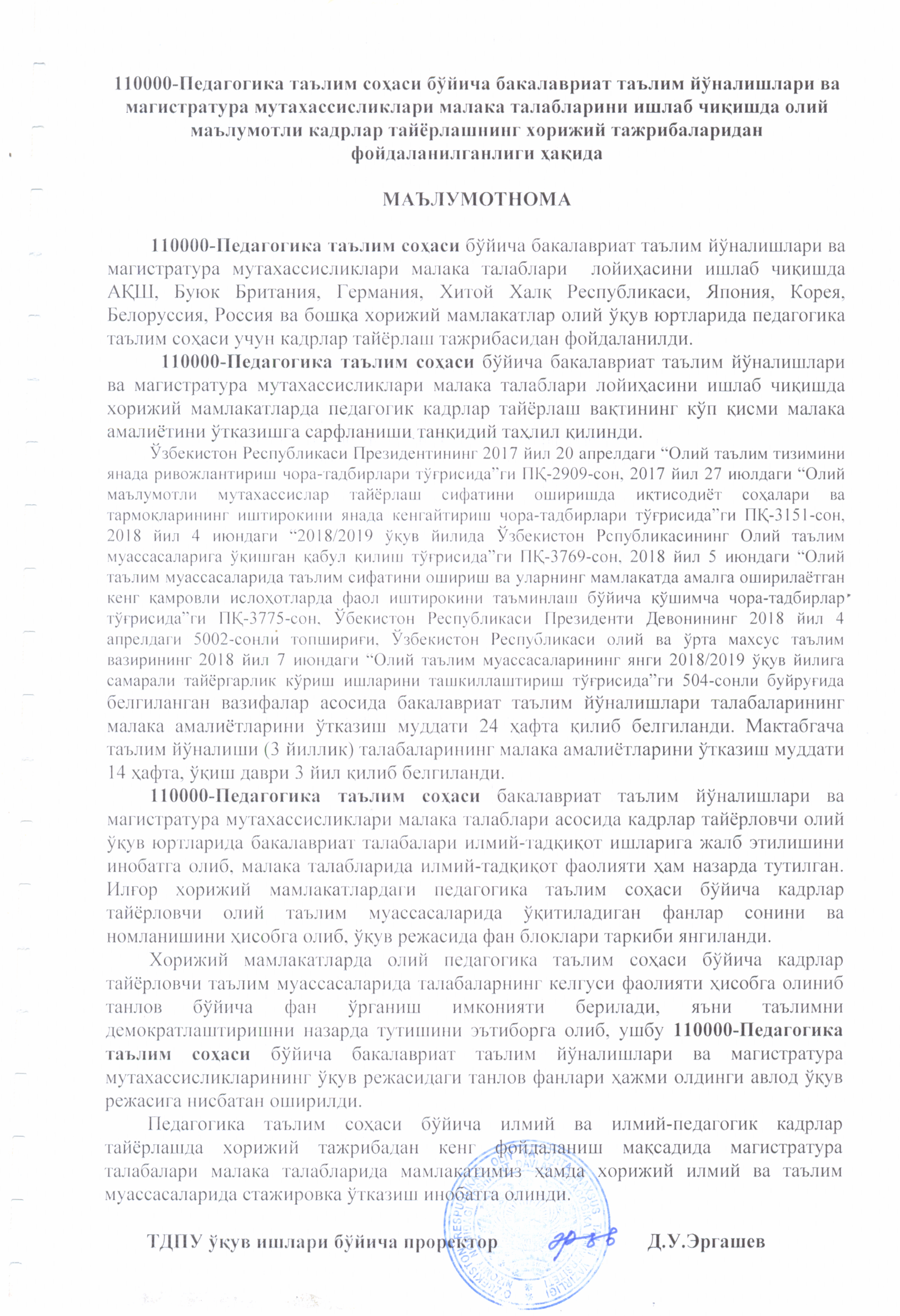 Общие квалификациолнные требования (требования профессиональной компетенции), предъявляемые к профессиональной деятельности выпускников  направления бакалавриата и специальности магистратуры со стороны потребителей кадров по внесению в новые квалификационные требования для направлений бакалавриата (специальностей магистратуры) Министерства высшего и среднего специального образования Республики УзбекистанСопоставление государственного образовательного стандарта по направлению образования бакалавариата 5111300-Родной язык и литература с другими образовательными стандартами в масштабе международного опыта 
Общие показатели учебного процесса на бакалавриате Состав учебного процесса на бакалавриате Содержание и продолжительность образовательного процесса на бакалавриате №Стр.1.Общая характеристика направления образования бакалавриата5111300 - Родной язык и литература……...………………………………………...41.1.Область применения.....………….........................................…......41.2.Характеристика профессиональной деятельности бакалавров направления образования5111300 - Родной язык и литература …………………………………………52.Общие требования, предъявляемые к уровню подготовки бакалавров направления образования5111300 - Родной язык и литература……………………62.1Общие требования к уровню подготовки бакалавров……………62.2.Квалификационные требования, предъявляемые к профессиональной деятельности  бакалавров направления образования5111300 - Родной язык и литература………………………………………………………………73.Общие требования, предъявляемые к содержанию учебных планов и программ дисциплин направления образования бакалавриата5111300 – Родной язык и литература (по языкам)..………………………………………………83.1.Общие требования, предъявляемые к содержанию блоков дисциплин учебного плана……………………………………..…..83.2Объем нагрузки учебного плана направления образования бакалавриата5111300 - Родной язык и литература……………………………………………………… 13Наименованиеобразовательной программыКвалификация(степень)Нормативный срок освоения образовательной программы Образовательная программа бакалавриатаБакалавр4 годаТеоретическое и практическое обучение-60 %аттестация-9 %каникулы-16 %квалификационная практика-12 %Выпускная квалификационная работа-3%Гуманитарные и естественнонаучные дисциплины-20-30%Общепрофессиональные дисциплины-30-50 %Специальные дисциплины-20-35 %Дополнительные дисциплины-4-6 %Н/пНаименование блок дисциплин и интегрированных курсОбщая трудоемкостьв часах1.00Общеметодологические, гуманитарные и 
естественно-научные дисциплины15301.01Гражданское общество941.02Философия1281.03Религиоведение641.04Узбекский (русский) язык1501.05Иностранный язык3561.06Физическая культура*1281.07Информационные технологии в образовании1841.08Математика2321.09Возрастная физиология и гигиена581.10Экология и защита природы 581.11Дисциплины по выбору782.00Общеобразовательные предметы32942.01Общая психология2462.02Общая педагогика2682.03Методика преподавания русского языка1202.04Методика преподавания русской литературы 1202.05Общее языкознание1382.06Современный литературный русский язык8702.07История русского языка и диалектология2522.08Основы литературоведения1362.09История русской литературы8442.10История мировой литературы3003.00Специальные дисциплины13883.01Стилистика русского языка и культура речи1783.02Современный литературный процесс2103.03Практикум по русскому языку2103.04Практикум по русской литературе1723.05Анализ художественного текста и выразительное чтение1823.06Сопоставительная типология1603.07Дисциплины по выбору2764.00Дополнительные дисциплины**376ВСЕГО6588Квалификационная практика1296Выпускные квалификационные работы324Аттестация810ВСЕГО2430ИТОГО9018Сопоставительно-сравниельная таблица графика учебного процесса и учебного плана с учебным планом утвержденным в 2017 году для направления образования бакалавриата 5111300- Родной язы к и литература Сопоставительно-сравниельная таблица графика учебного процесса и учебного плана с учебным планом утвержденным в 2017 году для направления образования бакалавриата 5111300- Родной язы к и литература Сопоставительно-сравниельная таблица графика учебного процесса и учебного плана с учебным планом утвержденным в 2017 году для направления образования бакалавриата 5111300- Родной язы к и литература Курс НеделиНеделиНеделиНеделиНеделиНеделиНеделиНеделиНеделиНеделиНеделиНеделиНеделиНеделиНеделиНеделиНеделиНеделиНеделиНеделиНеделиНеделиНеделиНеделиНеделиНеделиНеделиНеделиНеделиНеделиНеделиНеделиНеделиНеделиНеделиНеделиНеделиНеделиНеделиНеделиНеделиНеделиНеделиНеделиНеделиНеделиНеделиНеделиНеделиНеделиНеделиНеделиУчебный процесс:Учебный процесс:Учебный процесс:Учебный процесс:Учебный процесс:КаникулыИтогоКурс НеделиНеделиНеделиНеделиНеделиНеделиНеделиНеделиНеделиНеделиНеделиНеделиНеделиНеделиНеделиНеделиНеделиНеделиНеделиНеделиНеделиНеделиНеделиНеделиНеделиНеделиНеделиНеделиНеделиНеделиНеделиНеделиНеделиНеделиНеделиНеделиНеделиНеделиНеделиНеделиНеделиНеделиНеделиНеделиНеделиНеделиНеделиНеделиНеделиНеделиНеделиНеделиВСЕГОВ том числеВ том числеВ том числеВ том числеКаникулыИтогоКурс НеделиНеделиНеделиНеделиНеделиНеделиНеделиНеделиНеделиНеделиНеделиНеделиНеделиНеделиНеделиНеделиНеделиНеделиНеделиНеделиНеделиНеделиНеделиНеделиНеделиНеделиНеделиНеделиНеделиНеделиНеделиНеделиНеделиНеделиНеделиНеделиНеделиНеделиНеделиНеделиНеделиНеделиНеделиНеделиНеделиНеделиНеделиНеделиНеделиНеделиНеделиНеделиВСЕГОТеоретическое образованиеАттестацияКвалификционная практикаВыпускные квалификационные работыКаникулыИтогоКурс СентябрьСентябрьСентябрьСентябрьСентябрьОктябрьОктябрьОктябрьОктябрьНоябрьНоябрьНоябрьНоябрьНоябрьДекабрьДекабрьДекабрьДекабрьЯнварьЯнварьЯнварьЯнварьЯнварьФевральФевральФевральФевральМартМартМартМартМартАпрельАпрельАпрельАпрельМайМайМайМайИюньИюньИюньИюньИюльИюльИюльИюльАвгустАвгустАвгустАвгустВСЕГОТеоретическое образованиеАттестацияКвалификционная практикаВыпускные квалификационные работыКаникулыИтогоКурс 12345678910111213141516171819202122232425262728293031323334353637383940414243444546474849505152ВСЕГОТеоретическое образованиеАттестацияКвалификционная практикаВыпускные квалификационные работыКаникулыИтогоIТТААММААТТТТТТТ433742952IIТТААММААТТТТТТТ433742952IIIТТААААТТТТТТТ43394952IVМММТТААМММММММAБББББDDТТТ43235105548ВсегоВсегоВсегоВсегоВсегоВсегоВсегоВсегоВсегоВсегоВсегоВсегоВсегоВсегоВсегоВсегоВсегоВсегоВсегоВсегоВсегоВсегоВсегоВсегоВсегоВсегоВсегоВсегоВсегоВсегоВсегоВсегоВсегоВсегоВсегоВсегоВсегоВсегоВсегоВсегоВсегоВсегоВсегоВсегоВсегоВсегоВсегоВсегоВсегоВсегоВсегоВсегоВсего1721361714532204Теоретическое образованиеМКвалификационная практикаААттестацияДГосударственнаяаттестацияБВыпускная кавлификационная работаТ КаникулыКурс НеделиНеделиНеделиНеделиНеделиНеделиНеделиНеделиНеделиНеделиНеделиНеделиНеделиНеделиНеделиНеделиНеделиНеделиНеделиНеделиНеделиНеделиНеделиНеделиНеделиНеделиНеделиНеделиНеделиНеделиНеделиНеделиНеделиНеделиНеделиНеделиНеделиНеделиНеделиНеделиНеделиНеделиНеделиНеделиНеделиНеделиНеделиНеделиНеделиНеделиНеделиНеделиУчебный процесс:Учебный процесс:Учебный процесс:Учебный процесс:Учебный процесс:КаникулыИтогоКурс НеделиНеделиНеделиНеделиНеделиНеделиНеделиНеделиНеделиНеделиНеделиНеделиНеделиНеделиНеделиНеделиНеделиНеделиНеделиНеделиНеделиНеделиНеделиНеделиНеделиНеделиНеделиНеделиНеделиНеделиНеделиНеделиНеделиНеделиНеделиНеделиНеделиНеделиНеделиНеделиНеделиНеделиНеделиНеделиНеделиНеделиНеделиНеделиНеделиНеделиНеделиНеделиВСЕГОВ том числеВ том числеВ том числеВ том числеКаникулыИтогоКурс НеделиНеделиНеделиНеделиНеделиНеделиНеделиНеделиНеделиНеделиНеделиНеделиНеделиНеделиНеделиНеделиНеделиНеделиНеделиНеделиНеделиНеделиНеделиНеделиНеделиНеделиНеделиНеделиНеделиНеделиНеделиНеделиНеделиНеделиНеделиНеделиНеделиНеделиНеделиНеделиНеделиНеделиНеделиНеделиНеделиНеделиНеделиНеделиНеделиНеделиНеделиНеделиВСЕГОТеоретическое образованиеАттестацияКвалификционная практикаВыпускные квалификационные работыКаникулыИтогоКурс СентябрьСентябрьСентябрьСентябрьСентябрьОктябрьОктябрьОктябрьОктябрьНоябрьНоябрьНоябрьНоябрьНоябрьДекабрьДекабрьДекабрьДекабрьЯнварьЯнварьЯнварьЯнварьЯнварьФевральФевральФевральФевральМартМартМартМартМартАпрельАпрельАпрельАпрельМайМайМайМайИюньИюньИюньИюньИюльИюльИюльИюльАвгустАвгустАвгустАвгустВСЕГОТеоретическое образованиеАттестацияКвалификционная практикаВыпускные квалификационные работыКаникулыИтогоКурс 12345678910111213141516171819202122232425262728293031323334353637383940414243444546474849505152ВСЕГОТеоретическое образованиеАттестацияКвалификционная практикаВыпускные квалификационные работыКаникулыИтогоIТТААААТТТТТТТТ43385952IIТТААММММААТТТТТТТТ433454952IIIТТААММММММААТТТТТТТТ433256952IVТТААММММММММММММММДББББББТТТТ43194146548ВсегоВсегоВсегоВсегоВсегоВсегоВсегоВсегоВсегоВсегоВсегоВсегоВсегоВсегоВсегоВсегоВсегоВсегоВсегоВсегоВсегоВсегоВсегоВсегоВсегоВсегоВсегоВсегоВсегоВсегоВсегоВсегоВсегоВсегоВсегоВсегоВсегоВсегоВсегоВсегоВсегоВсегоВсегоВсегоВсегоВсегоВсегоВсегоВсегоВсегоВсегоВсегоВсего1721231924632204Теоретическое и практическое образованиеААттестацияМКвалификационная практика ДГосударственная аттестацияБВыпускная квалификционная работа с защитойТ Количество недель на каникулы№Учебные дисциплины, блоки и наименование видов деятельностиПо плану на 2017 учебный годПо плану на 2017 учебный годПо плану на 2017 учебный годПо плану на 2018учебный годПо плану на 2018учебный годПо плану на 2018учебный годРазница аудиторной нагрузки +/-Примечания*№Учебные дисциплины, блоки и наименование видов деятельностиОбщая трудоемкость в часах и %Общая трудоемкость в часах и %Общая трудоемкость в часах и %Общая трудоемкость в часах и %Общая трудоемкость в часах и %Общая трудоемкость в часах и %Разница аудиторной нагрузки +/-Примечания*№Учебные дисциплины, блоки и наименование видов деятельностиОбщая %АудиторнаяОбщая %АудиторнаяРазница аудиторной нагрузки +/-Примечания*1.00Гуманитарные и социально-экономические дисциплины110215,01666153023,22902-200Название блока заменено на Общеметодические, гуманитарные и естественнонаучные дисциплины1.01История Узбекистана9054-90Исключен из учебного плана 1.02Национальная идея: стратегия развития Узбекистана6036-60Исключен из учебного плана1.03Религоведение60366436+41.04Философия1187212872+101.05Экономическая теория6036-601.06Гражданское общество90549454+41.07Узбекский (русский) язык15090150901.08Иностранный язык3562163562081.09Физическая культура1187212872+102.00Математические и естественнонаучные дисциплины 95412,99506-954Объединен с 1 блоком2.01Математика13276232152+1002.02Информационные технологии в образовании 320158184104-1362.03Возрастная физиология и гигиена 68385838-102.04Экология и защита окружающей среды 136725838-782.05География Средней Азии 8454-84Исключен из учебного плана2.06Дисциплины по выбору2141087838-1363.00Общепрофессиональные дисциплины312642,61794329450,001784+168Блок получил название 2-блок3.01Общая психология **274156246128-283.02Общая педагогика **308174268144-403.03Методика преподавания родного языка 1067612064+14Предмет переименован - Методика преподавания русского языка3.04Методика преподавания литературы 1067612064+14Предмет переименован - Методика преподавания русской литературы3.05Общее языкознание 19413413876-563.06Современный литературный язык912516870480-42Предмет переименован – Современный русский литературный язык3.07История языка и диалектология 288156252128-36Предмет переименован –История русского языка и диалектология3.08Основы литературоведения16613013676-303.09История литературы882506844454-38Предмет переименован – История русской литературы3.10История мировой литературы306260300170-63.11Анализ художественного текста и выразительное чтение12880182104+54Предмет перенесен в 3 блок4.00Специальные дисциплины110215,01622138821,07758+286Блок получил название 3-блок4.01Стилистика родного языка и культура речи 2169417898-38Предмет переименован – Стилистика русского языка и культура речи4. 02Современный литературный процесс224104210114-144.03Практикум по родному языку11472210114+96Предмет переименован – Практикум по русскому языку4.04Практикум по литературе114721727658Предмет переименован – Практикум по русской литературе4.05Сопоставительная типология1389216076+224.06Детская литература12276-122Исключен из учебного плана4.07Дисциплины по выбору174112276176+1025.00Дополнительные дисциплины51672943765,71216-140Блок получил название 4-блокВСЕГО734410043526588100,003660-756Квалификационная практика7561296+540Проведение квалификационной практики увеличено с 20 до 30 недель Выпускная квалификационная работа270324+54Аттестация918810-108ВСЕГО19442430+486ИТОГО92889018-270№Направление образования бакалавриата (специальность магистратуры) подготовки кадров для министерства, организаций и заведений Направление образования бакалавриата (специальность магистратуры) подготовки кадров для министерства, организаций и заведений Общие квалификационные требования (профессиональные компетенции), предъявляемые к деятельности выпускников №шифрназваниеОбщие квалификационные требования (профессиональные компетенции), предъявляемые к деятельности выпускников 1.5111300– Родной язык и литература Выпускник должен обладать следующими компетенциями и способностями:методика преподавания родного языка:частная и общая методика преподавания. Связь методики преподавания родного языка с другими лингвистическими науками. Содержание родного языка общего среднего, средне специального и профессионального образования. Передовые методы и приемы в образовании. Типы и разделы урока. Методические понятия: учебник, учебное пособие, программы, план занятия и принципы обучения. Методы развития устной и письменной речи. Современные педагогические технологии. Традиционные и нетрадиционные методы преподавания; методика преподавания фонетики, лексики, морфологии, синтаксиса и пунктуации. Внеаудиторная/внеклассная работа по родному языку. методика преподавания  литературы: понятия общая и частная методика; история методики преподавания родной литературы (ее связь с другими литературоведческими дисциплинами); методы и приемы преподавания родной литературы. Этапы изучения художественных произведений. Изучение художественных произведений в их родовой специфике: эпос, лирика, драма. Теоретико-литературные понятия на уроках литературы. Содержание учебных планов, программ и учебников по родной литературе для школ, академических лицеев и профессиональных колледжей. Типы уроков литературы, требования к современному уроку литературы. Технологические карты и модели уроков литературы. Критерии оценки знаний обучаемых. Развитие устной и письменной речи. Словарно-фразеологическая работа на уроках литературного чтения. Современные технологии обучения литературе. Внеклассная/внеаудиторная работа по литературе.языкознание как наука о языке. Предмет языкознания. Основные разделы языкознания. Связь языкознания с другими науками. Становление языкознания как науки. Аспекты и школы современного языкознания. Язык и общество. Сущность языка. Функции языка. Язык и мышление. Язык и речь. Происхождение языка и закономерности его исторического развития. Теории происхождения языка. Внешние и внутренние законы развития языка. Понятие о системе и структуре языка. Уровни языка. Единицы уровней языка и  закономерности их функционирования. Проблемы фонетики и фонологии. Фонологические школы. Орфоэпия. Стили произношения. Происхождение письма. Его виды. Этапы развития письма.  Алфавиты. Латиница и алфавиты на  латинской основе. Кириллица и алфавиты на  кириллической основе. Графика и ее разновидности. Орфография и ее основные принципы. Лексика. Фразеология. Лексикография. Грамматика и ее разделы. Грамматическая категория, грамматическое значение, грамматические формы. Способы выражения грамматических значений. Морфология. Части речи. Грамматические категории частей речи. Синтаксис. Синтаксические единицы, синтаксические связи. Грамматические категории и части речи разных языков. Языки мира. Языки международного общения. Искусственные языки мира. Классификации языков мира. Морфологическая (типологическая) классификация языков: изолирующие (корневые) типы языков. Агглютинативные, флективные языки; языки полисинтетического типа: языки аналитического и синтетического строя. Генеалогическая классификация языков. Родство языков. Семьи и ветви языков. Понятие о сравнительно-историческом методе в языкознании. Место родного и узбекского языков в классификации языков.Современный литературный  язык: фонетика и фонология. Предмет фонетики и ее аспекты. Сегментные и суперсегментные единицы речи. Классификация гласных и согласных звуков. Фонетические законы в области гласных и согласных. Понятие фонемы. Состав фонем родного языка. Дифференциальные признаки фонем. Позиции, варианты и вариации фонем. Фонологические школы. Фразеология. Лексикология как раздел современного родного языка. Понятие об орфоэпии. Орфоэпические нормы. Соотношение орфоэпических норм и стилей произношения. Устаревшие и современные орфоэпические нормы. Графика. Основной принцип родной графики. Отступления от основного принципа родной графики. Орфография. Словообразование. Словообразование как учебная дисциплина. Деривация и морфемный состав слова. Морфонологические изменения в морфемных швах. Типы основ. Исторические изменения в морфологической структуре слова. Собственно деривация и ее разновидности. Словообразовательные типы и модели. Морфемный, словообразовательный и этимологический анализ слова.Морфология. Понятие морфологии. Разновидности и назначение грамматических форм: имманентных, "зеркальных", мимикрических. Понятие парадигмы, типы парадигм. Понятие частей речи. Принципы распределения слов по частям речи. Имя существительное как часть речи. Семантико-грамматические классы существительных. Синтаксис понятие синтаксиса. Синтаксические единицы родного языка. Словосочетания и их классификация. Предложение с точки зрения семантического, коммуникативного и грамматического аспекта. Дихотомия "язык-речь". Понятие структурной схемы предложения. Структурно-семантические типы простого предложения. Парадигматика простого предложения. Главные и второстепенные члены предложения. Полные и неполные предложения. Простые и осложненные предложения. Сложные предложения. Понятие о сложном предложении. Классификация сложных предложений. История языка и диалектология:структура слога в диалектах родного языка. Ударения в народных говорах. Характер ударения. Ударный вокализм. Безударный вокализм.  Фонетические процессы. Характер заднеязычных и губных согласных. Аффрикаты. Морфология. Диалектные особенности категории рода имен существительных. Особенности склонения имен существительных. Основные диалектные типы склонения. Местоимения и прилагательные. Лексика. Основные признаки диалектного слова. Тематические группы диалектной лексики. Особенности функционально-стилевой дифференциации современного диалектного словаря. Полисемия и омонимия. Синонимия и антонимия. Фразеология. Лексикография. Диалектное членение родного языка. Возникновение и развитие национальной письменности. Древнейшие алфавиты. Эволюция фонетических процессов. Морфология. Имя существительное, грамматические категории имен, типы склонения. Местоимения. Личные и неличные местоимения. Имя прилагательное. Именные и местоименные формы имен прилагательных. Имя числительное. Глагол. Спрягаемые и неспрягаемые  формы глагола. Основы глагола. Формы настоящего времени. Формы будущего времени. Инфинитив и супин. Причастие. Наречие. Предлоги, союзы, частицы. Синтаксис. Простое предложение. Способы выражения подлежащего и сказуемого. Согласование сказуемого с подлежащим. Конструкции с двойными падежами. Согласованные и несогласованные определения. Особенности грамматического выражения принадлежности. Обстоятельства и дополнения. Сложное предложение. Союзы и союзные слова. Способы передачи чужой речи.Практикум родного языка:оборфографии;  правописании гласных, проверяемых ударением в различных морфемах; правописании безударных гласных, не проверяемых ударением, в корнях родственных слов, буквенных чередованиях гласных; правописании приставок; правописании глухих и звонких согласных в различных морфемах; двойных согласных как внутри корня, так и на стыке морфем; непроизносимых согласных; правописании сложных слов; правописании падежных окончаний, суффиксов;особенностях склонения и правописания различных форм; правописании личных окончаний глаголов, гласных букв в суффиксах некоторых форм прошедшего времени, значении и употреблении частиц не и ни, различении их на письме; пунктуации в простом предложении и простом осложненном предложении; знаки препинания в предложениях с однородными членами; обособленными членами; вводных и вставных предложениях;знаках препинания в сложносочинённом предложении; в сложноподчинённых предложениях с одним или несколькими придаточными; в сложных предложениях с сочинением; в бессоюзных сложных предложениях с союзной и бессоюзной связью; знаках препинания с прямой речью и цитатами;Сопоставительная типология:оструктуре и системе сопоставляемых языков; возникновении языков и их классификации;  взаимосвязи языка и общества, языка и мышления;  основных стилях и литературной норме для всех языковых уровней; Основы литературоведения:художественная литература - одна из форм общественного сознания. Предмет литературы. Содержание и форма художественной литературы. Эстетическое и художественное в литературе. Художественный образ. Героическое, трагическое и комическое в литературе. Жизненные типы и типичность в литературе. Литературное произведение как целое. Мир произведения (объекты и субъекты изображения). Сюжет и композиция. Стихосложение. Язык художественного произведения. Литературные роды,  виды и жанры.Понятие о литературном процессе. Стиль, направление, художественный метод. Основные закономерности литературного процесса. Литературоведческие школы. Филологическая интерпретация художественного текста. Термины и понятия. Функционирование литературного произведения. Генезис литературного произведения. Специфика образности в искусстве слова. Художественная речь. Теория стихотворного, прозаического и драматургического произведения. Текст как литературоведческая проблема. Поэтика. Структура. Стиль. Творческие методы и стили, индивидуальное своеобразие.История литературы:Древняя литература: периодизация, основные жанры, Родная литература XVIII в. Реформа стихосложения, эволюция жанров и стилей. Родная литература XIX в. Периодизация родной литературы этого периода. Классический роман. Лирика. Драматургия и театр. Гуманизм и социальная направленность родной литературы ХIХ века. Мировое значение родной литературы ХIХ века.	Родная литература рубежа XIX - XX вв. Основные направления, поиски в области художественной формы (проза, драматургия, поэзия). Феномен декаданса и его вклад в историю искусства. Многообразие творческих индивидуальностей.	Родная литература XX в.: периодизация; социально-культурные, идеологические и типологические черты эволюции литературы, формирование новой эстетики, художественные открытия. Проблема художественных методов. Стилевые направления.	Новейшая родная литература конца ХХ начала ХХI столетия. Особенности поэтики. Творчество крупнейших писателей, анализ основных произведений. Проблема индивидуального художественного стиля. Взаимодействие родной и всемирной литературы.Значение науки об устном народном творчестве. Специфика устного народного творчества. Проблемы истории устного народного творчества. Национальное своеобразие устного народного творчества, особенности его жанров. Анализ жанров, наиболее важные стороны их идейного содержания, художественного богатства, особенности метода и исторической динамики их развития. Значимость «Устного народного творчества» состоит в том, что данный курс предваряет дальнейшее изучение истории родной литературы. Студенты при его изучении учатся работать с учебником и хрестоматией, дополнительной литературой, знакомятся с элементами научно – исследовательской работы.История мировой литературы:Периодизация литературного процесса. Соотнесение литературной периодизации с эпохами, событиями социально-политической истории Западной Европы и Америки. Литература античности. Переход от античности к средневековью. Литература средних веков Литература Возрождения. Литературные направления и стили литературы  стран Западной Европы. Литература XVII в.: барокко, классицизм. 	Литература XVIII в.: просвещение, предромантизм. Философская и социальная направленность литературы Литература XIX в.: романтизм, реализм. Литература рубежа XIX-XX вв. историческая основа возникновения и развития литературы стран СНГ, ее периодизация. Анализ современного состояния литературы сквозь призму  художественно-эстетических, жанровых и идейно-тематических особенностей.  Национальное и общечеловеческое  в литературах народов  СНГ.  Творческий путь выдающихся писателей, их роль в формировании национальных литератур. Традиции и новаторство. Литературные школы и содружество. Литературные связи и влияния. Современная литература и идеология. Деятели современной узбекской литературы. Эволюция жанровых форм и стиля в национальных литературах. Перевод как форма взаимодействия и взаимовлияния литератур. Современное литературоведение  и  литературная критика стран содружества.Практикум по выразительному чтению и основные принципы литературного анализа текста:основные программные произведения родной литературы ХIХ и ХХ веков. Анализ художественных особенностей и идейно-тематической проблематики литературных произведений, входящих в программу довузовской подготовки. Отработка навыков  чтения художественных текстов. Формирование культуры художественного восприятия литературы и воспитание у студентов художественного вкуса. Техника речи. Логическое ударение и его формы. Понятие паузы и её роли в процессе устного воспроизведения художественных текстов. Понятие об исполнительском  и логическом анализе текста. Особенности исполнения (чтения)  поэтических и прозаических произведений. Интонация как выразительное средство речи.  Специфика выразительного чтения  драматургических произведений. Элементы актерского мастерства. Обучение адекватному восприятию художественных произведений как специфических форм национальной и общечеловеческой духовной культуры. Стилистика языка и культура речи учителя: понятие стилистики как лингвистической дисциплины. Основные направления в стилистике: стилистика языка, стилистика речи, стилистика художественной литературы. Понятия и категории стилистики: стиль, стилистическое значение, стилистическая норма. Функциональный стиль как  стилистическая разновидность родного языка. Соотношение понятий стиль языка и стиль речи. Особенности функциональных стилей в их историческом развитии. Понятие экстралингвистических факторов как факторов, определяющих языковые особенности функциональных стилей в современном состоянии языка. Взаимодействие, взаимовлияние стилей в целях их обогащения. Категория стилистического значения. Двуплановость стилистического значения: функционально-стилистическая; эмоционально-экспрессивная. Стилистическая норма как стилистическая категория Характер ошибок, связанных с нарушением стилистической нормы. Способы устранения стилистических ошибок и их разновидности. Стилистические средства родного языка. Использование стилистических средств языка в разных стилях и жанрах речи. Эмоционально-экспрессивная и функционально-стилистическая характеристика средств языка: лексических, фонетических, словообразовательных, морфологических, синтаксических. Ошибки, связанные с неправильным использованием стилистических средств языка и пути их устранения. Целенаправленное использование эмоционально-экспрессивных и функционально-стилистических средств языка в разных стилях речи.Современный литературный процесс:периодизация литературного процесса. Соотнесение литературной периодизации с эпохами, событиями социально-политической истории Западной Европы и Америки. Литература XX в.: реализм, модернизм, постмодернизм, неореализм этого периода. Творчество крупнейших зарубежных писателей, анализ основных произведений. Проблемы исторической и теоретической поэтики зарубежной литературы. Современный литературный процесс в странах Западной Европы и Америки.Характеристика новейшей  современной литературы последних десятилетий (90-е и 2000-е гг.). Анализ художественных текстов на новом научном уровне, изучение новой критической литературы. Знакомство с новейшим пластом родной словесности. Открытие имен новых современных писателей и произведений. Изучение основных тенденций в развитии литературного процесса на современном этапе (новые литературные направления и стилевые течения, жанрово-стилевые трансформации и т.д.). Ознакомление с современными концепциями литературного процесса.  Пропедевтический курс родной литературы:основные программные произведения  литературы ХIХ и ХХ веков. Анализ художественных особенностей и идейно-тематической проблематики литературных произведений, входящих в программу довузовской подготовки. Отработка навыков  чтения художественных текстов. Формирование культуры художественного восприятия литературы и воспитание у студентов художественного вкуса. Обучение адекватному восприятию художественных произведений как специфических форм национальной и общечеловеческой духовной культуры.№Образовательный процессРеспублика Узбекистан(бакалавриат)Великобритания (bachelor)Соединенные Штаты Америки (bachelor)Россия(бакалавриат)1ПоступлениеПосле получения среднего образованияПосле получения среднего образованияПосле получения среднего образованияПосле получения школьного образования2Продолжительность4 года3 года4 года4 года3Количество обучаемых Зависит от квот данных учебному заведению Зависит от квот данных учебному заведению Зависит от квот данных учебному заведению Зависит от квот данных учебному заведению 4Место проведения Высшие педагогические учебные заведения, Университеты Педагогические колледжи университетского уровня, университеты Педагогические колледжи университетского уровня, университеты Высшие педагогические учебные заведения5Осуществляют образовательный процесс Профессорско-преподавательский состав высших педагогических учебных заведений  Педагоги, обладающие степенью Masters educational degree, степенью-Phd по общепредметным психолого- педагогическим дисциплинам и специалисты в сфере “Special Education" Педагоги, обладающие степенью Masters educational degree, степенью-Phd по общепредметным психолого- педагогическим дисциплинам и специалисты в сфере “Special Education" Профессорско-преподавательский состав высших педагогических учебных заведений  6Наблюдение и контроль образовательного процесса Практически осуществляется следующим составом: отделение бакалавриата и соответствующие кафедры Отделение бакалавриата и заведующие кафедрами отделение бакалавриата и соответствующие кафедрыПрактически осуществляется следующим составом: отделение бакалавриата и соответствующие кафедры №Образовательный процессРеспублика Узбекистан(бакалавриат)Великобритания (bachelor)Соединенные Штаты Америки (bachelor)Россия(бакалавриат)1Теоретическое образованиеВ основном состоит из лекционных занятий В основном проводится в форме семинарских занятий в центрах педагогической практики и небольших конференций В основном проводится в форме лекционных курсов на факультете В основном проводится в форме лекционных курсов на факультете 2Практическое образованиеВ соответствии с учебной программой осуществляется в академических лицеях и профессионально-технических колледжах В соответствии с учебной программой осуществляется в педагогических колледжах университетского уровня и университетах.В соответствии с учебной программой осуществляется в академических лицеях и профессионально-технических колледжах (Например в таких заведениях, какCenterforSchool-WidePositiveBehavioralSupports, CenterforthePreventionofSchoolViolence, ThompsonCenterforAutismSpectrumDisorders)В соответствии с учебной программой осуществляется в общеобразовательных школах и академических лицеях 3Научно-исследовательская работаУчащиеся бакалавриата пишут выпускную квалификационную работу по избранной теме. Руководство научно-исследовательской работой осуществляется педагогами кафедры. В процессе написания работы бакалавр осуществляет научно-теоретическую и экспериментальную исследовательскую работу. Не предусмотренаНе предусмотренаУчащиеся бакалавриата пишут дипломную работу по избранной теме. Руководство научно-исследовательской работой осуществляется педагогами кафедры. В процессе написания работы бакалавр осуществляет научно-теоретическую и экспериментальную исследовательскую работу.4Самостоятельное образованиеСтуденты бакалавриата осуществляют самостоятельные изыскания по предложенным темам самостоятельного образования, ожидаемые результаты представляются в форме рефератов, докладов, наглядных пособий и презентаций. Студенты бакалавриата готовят по соответствующему предмету презентации, рефераты, домашние задания и разработки.Студенты бакалавриата готовят по соответствующему предмету презентации, рефераты, домашние задания и разработки.Студенты бакалавриата осуществляют самостоятельные изыскания по предложенным темам самостоятельного образования, ожидаемые результаты представляются в форме рефератов, докладов, наглядных пособий и презентаций. 5Оценивание образовательного процесса ТаълимжараёнидабаҳолашТеоретические и практические знания и навыки студентов, а также навыки научно-исследовательской работы оцениваются на основании рейтинговой системы и включают текущий, промежуточный и итоговый контроли, проводимые каждое полугодие.   Итоговая государственная аттестация проводится в форме письменного, устного опроса и тестирования.Теоретические знания студентов бакалавриата оцениваются с помощью тестовых заданий. Практические навыки оцениваются ежемесячно и на протяжении полугодового цикла, а также в форме самостоятельной демонстрации.Итоговая государственная аттестация осуществляется в форме экзамена или тестирования.Теоретические знания, компетенции и умения студентов бакалавриата оцениваются по завершении цикла в виде устного опроса или тестирования.В конце каждого полугодия проводится письменное тестирование.Учебные программы по всем дисциплинам содержат задания для письменных экзаменов для контроля всех теоретических и практических знаний. Теоретические и практические знания и навыки студентов, а также навыки научно-исследовательской работы оцениваются на основании рейтинговой системы и включают текущий, промежуточный и итоговый контроли, проводимые каждое полугодие.   Итоговая государственная аттестация проводится в форме письменного, устного опроса и тестирования.РеспубликаУзбекистанСрокиВеликобританияСрокиСоединенные Штаты АмерикиСрокиРоссияСроки1. Гуманитарныеи социально-экономические дисциплиныВ течение 4 лет1.Для всех студентов существует необходимый “базис” общепрофессиональных курсов 23 % от учебного времени1.Для всех студентов существует необходимый “базис” общепрофессиональных курсов 23 % от учебного времени1. Гуманитарныеи социально-экономические дисциплиныВ течение 4 лет2. Математические и естественнонаучные дисциплиныВ течение 4 лет2.Дисциплины психолого-педагогического цикла:-Pedagogy and learning theory- Teacher education25 % от учебного времени2. Дисциплины психолого-педагогического цикла:-Pedagogy and learning theory-Teachereducation25 % от учебного времени2. Математические и естественнонаучные дисциплиныВ течение 4 лет3. Общепрофессиональные дисциплиныВ течение 4 лет3. Курсы “Наука” 30 % от учебного времени3. Курсы “Наука” 30 % от учебного времени3. Общепрофессиональные дисциплиныВ течение 4 лет4. Специальные дисциплиныВ течение 4 лет4. Дисциплины по специальности и тьюторские занятия:Foundations of SpecialEducation• Disability areasincluding Emotional/BehavioralDisorders, Learning Disabilities,Autism and otherDevelopmental Disabilities, andEarly Childhood SpecialEducation.• Disability across thelifespan•Literacy developmentfor learners with disabilities10-12 % и 10-11% от учебного времени4. Дисциплины по специальности и тьюторские занятия:Foundations of SpecialEducation• Disability areasincluding Emotional/BehavioralDisorders, Learning Disabilities,Autism and otherDevelopmental Disabilities, andEarly Childhood SpecialEducation.• Disability across thelifespan• Literacy developmentfor learners with disabilities10-12 % и 10-11% от учебного времени4. Специальные дисциплиныВ течение 4 лет5. Дополнительные дисциплиныВ течение 4 лет5. Дополнительные дисциплиныВ течение 4 лет